Орган издания Администрация Лапшихинского сельсоветаЛапшихинский вестникИНФОРМАЦИОННЫЙ ЛИСТ 27 декабря   2021 г.  № 55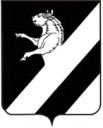 КРАСНОЯРСКИЙ  КРАЙ АЧИНСКИЙ  РАЙОН                                                                      АДМИНИСТРАЦИЯ ЛАПШИХИНСКОГО СЕЛЬСОВЕТАП О С Т А Н О В Л Е Н И Е27.12.2021 г.                                                                                                                                                                                               № 73 -ПГО внесении изменений в постановление администрации Лапшихинского сельсовета Ачинского района Красноярского края от 25.12.2019 № 74-ПГ «Об утверждении методики прогнозирования поступлений доходов в бюджет Лапшихинского сельсовета Ачинского района Красноярского края, главным администратором которых является администрация Лапшихинского сельсовета Ачинского района Красноярского края»В соответствии с п.1 ст.160.1 Бюджетного кодекса Российской Федерации, руководствуясь постановлением Правительства Российской Федерации от 23.06.2016 № 574 «Об общих требованиях к методике прогнозирования поступлений доходов в бюджеты бюджетной системы Российской Федерации, руководствуясь статьями 14, 17, 29 Устава Лапшихинского сельсовета Ачинского района, ПОСТАНОВЛЯЮ:1. Внести в постановление администрации Лапшихинского сельсовета Ачинского района Красноярского края от 25.12.2019 № 74-ПГ «Об утверждении методики прогнозирования поступлений доходов в бюджет Лапшихинского сельсовета Ачинского района Красноярского края, главным администратором которых является администрация Лапшихинского сельсовета Ачинского района Красноярского края» следующие изменения: в приложении к постановлению:1.1.1. в пункте 1.3. добавить абзац 6 следующим содержанием: «прогнозирование доходов на плановые периоды производится с учетом роста платежей на среднегодовой индекс потребительских цен ежегодно»;раздел 3 «Описание фактического алгоритма расчета прогнозируемого объема поступлений доходов» изложить в новой редакции:«3.1.	Государственная пошлина за совершение нотариальных действий должностными лицами органов местного самоуправления, уполномоченными в соответствии с законодательными актами Российской Федерации за совершение нотариальных действий, код бюджетной классификации  813 1 08 04020 01 0000 110.Прогноз поступлений госпошлины в бюджет поселения рассчитывается с применением метода усреднения по следующей формуле:Дгп = (Дгп(n-1) + Дгп(n-2) + Дгпn)/3,где:Дгп – прогнозное поступление госпошлины в бюджет поселения; 	Дгп (n-1) (Дгп (n-2)) – объем поступлений госпошлины в  бюджет поселения в (n-1), (n-2) финансовом году;	Дгп1..n – удвоенный объем поступлений  госпошлины в  бюджет поселения в I полугодии текущего финансового года.3.2.	Доходы, получаемые в виде арендной платы, а также средства от продажи права на заключение договоров аренды за земли, находящиеся в собственности сельских поселений (за исключением земельных участков муниципальных бюджетных и  автономных учреждений) код бюджетной классификации 813 1 11 05025 10 0000 120 рассчитываются методом прямого расчета по следующей формуле:	ДАЗ = ДАЗ(н)  + ДАЗв,	где:	ДАЗ - прогноз поступления арендной платы за земельные участки ;	ДАЗ(н)   - сумма начисленных платежей по арендной плате за земельные участки в бюджет поселения в текущем финансовом году;	ДАЗв - сумма выпадающих (дополнительных) доходов от сдачи в аренду земельных участков.3.3.	Прочие доходы от использования имущества, находящегося в собственности сельских поселений (за исключением имущества муниципальных бюджетных и автономных учреждений, а так же имущества муниципальных унитарных предприятий, в том числе казенных) код бюджетной классификации 813 1 11 09045 10 0000 120 рассчитываются методом прямого расчета по следую- щей формуле:ДАИ = ДАИн ± ДАИв,где:ДАИ – прогноз поступлений от сдачи в аренду муниципального имущества;ДАИн – сумма арендных платежей по действующим договорам аренды, срок уплаты которых приходится на планируемый период;ДАИв – сумма арендных платежей по планируемым к заключению (расторжению) договорам аренды.		3.4. 	Поступления от денежных взысканий (штрафов), санкций, возмещение ущерба в том числе:- административные штрафы, установленные законами субъектов Российской Федерации об административных правонарушениях, за  нарушение муниципальных правовых актов, код бюджетной классификации  813 1 16  02020 02 0000 140;- иные штрафы, неустойки, пени, уплаченные в соответствии с законом или  договором в случае неисполнения или ненадлежащего исполнения обязательств перед муниципальным органом (муниципальным казенным учреждением) сельского поселения, код бюджетной классификации  813 1 16 07090 10 0000 140.Прогноз поступлений по данному виду доходов рассчитывается с применением метода усреднения по следующей формуле:Дш = (Дш(n-1) + Дш(n-2) + Дшn)/3,где:Дш – прогнозное поступление доходов от денежных взысканий (штрафов), санкций, возмещений ущерба в бюджет поселения; Дш (n-1) (Дш (n-2)) – объем поступлений штрафов в  бюджет поселения  в (n-1), (n-2) финансовом году;Дш1..n – удвоенный объем поступлений штрафов в  бюджет поселения госпошлины в  бюджет поселения  в I полугодии текущего финансового года.3.5.	Невыясненные поступления, зачисляемые в бюджеты поселений, код бюджетной классификации 813 1 17 01050 10 0000 180. Прогнозирование доходов  по данному виду поступлений не планируется.3.6.	Прочие неналоговые доходы бюджетов поселений, код бюджетной классификации 813 1 17 05050 10 0000 180. Основанием для расчета показателя являются данные аналитического учета о суммах поступлений прочих неналоговых доходов в  бюджет поселения за текущий финансовый год и за 2 года, предшествующих текущему финансовому году.Прогноз поступлений по данному виду доходов рассчитывается с применением метода усреднения по следующей формуле:ПД = (Пр(n-2) + Пр(n-1) + Прn) /3,где:ПД – поступления прочих неналоговых доходов в  бюджет поселения в расчетном финансовом году;Пр(n-1) (Пр(n-2)) – объем поступлений прочих неналоговых доходов в  бюджет поселения  в (n-1), (n-2) финансовом году;Прn – удвоенный объем поступлений прочих неналоговых доходов в бюджет поселения в I полугодии текущего финансового года.3.7. Средства самообложения граждан, зачисляемые в бюджеты сельских поселений, код доходов бюджетной классификации 813 1 17 14030 10 0000 150. Прогноз поступлений по данному виду доходов рассчитывается с применением метода усреднения по следующей формуле:Соп = (Со(n-2) + Со(n-1) + Соn) /3,где:Соп – поступления средств самообложения в бюджет поселения в расчетном финансовом году;Со(n-1) (Со(n-2)) – объем поступлений средств самообложения в бюджет поселения   в (n-1), (n-2) финансовом году;Соn – удвоенный объем поступлений средств самообложения бюджет поселения в I полугодии текущего финансового года.3.8. Поступление (перечисление) по урегулированию расчетов между бюджетами бюджетной системы Российской Федерации:перечисления из бюджетов сельских поселений по решениям о взыскании средств, код доходов бюджетной классификации 813 1 18 01520 10 0000 150;поступления в бюджеты сельских поселений (перечисления из бюджетов сельских поселений) по урегулированию расчетов между бюджетами бюджетной системы РФ по распределенным доходам, код доходов бюджетной классификации 813 1 18 02500 10 0000 150.Данный вид доходов не имеет постоянного характера поступлений, подлежит уточнению в течение финансового года по фактическому поступлению. Расчет  прогноза поступлений на очередной финансовый год (очередной финансовый год и плановый период) по данному виду доходов не производится.	3.9. Безвозмездные поступления от других бюджетов бюджетной системы Российской Федерации:дотации бюджетам поселений, код доходов бюджетной классификации 813 2 02 01000 10 0000 150;субсидии бюджетам поселений, код доходов бюджетной классификации  813 2 02 02000 10 0000 150;субвенции бюджетам поселений, код доходов бюджетной классификации 813 2 02 03000 10 0000 150;иные межбюджетные трансфертов бюджетам поселений, код доходов бюджетной классификации 813 2 02 04000 10 0000 150.Для расчета прогнозного объема поступлений учитывается объем межбюджетных трансфертов, утвержденный Решением о районном  бюджете  для распределения бюджетам поселений.Прогноз безвозмездных поступлений рассчитывается по формуле:БВП = МБТ,где:БВП - безвозмездные поступления от других бюджетов бюджетной системы Российской Федерации;МБТ - объем межбюджетных трансфертов, утвержденный Решением о районном бюджете (проектом Решения о районном бюджете) для распределения бюджетам поселений.3.10.	 Прочие безвозмездные поступления в бюджеты поселений, код бюджетной классификации 813 2 07 05030 10 0000 150.Прогнозирование доходов от прочих безвозмездных поступлений в бюджеты поселений осуществляется исходя из договоров (соглашений), заключенных с юридическими и физическими лицами о предоставлении безвозмездных поступлений (пожертвований) в бюджет сельсовета.3.11.	Перечисления из бюджетов поселений (в бюджеты поселений) для осуществления возврата (зачета) излишне уплаченных или излишне взысканных сумм налогов, сборов и иных платежей, а также сумм процентов за несвоевременное осуществление такого возврата и процентов, начисленных на излишне взысканные суммы, код бюджетной классификации 813 2 08 05000 10 0000 150.  Расчет  прогноза поступлений на очередной финансовый год по данному виду доходов не производится, так как данный код доходов используется Федеральным казначейством для урегулирования зачисления денежных средств, между разными уровнями бюджетов бюджетной системы РФ. 3.12.	Доходы бюджетов поселений от возврата остатков субсидий, субвенций и иных межбюджетных трансфертов, имеющих целевое назначение, прошлых лет из бюджетов муниципальных районов,  код бюджетной классификации 813 2 18 60010 10 0000 150.Данный вид доходов не имеет постоянного характера поступлений, подлежит уточнению в течение финансового года по фактическому поступлению. Расчет  прогноза поступлений на очередной финансовый год (очередной финансовый год и плановый период) по данному виду доходов не производится.».3. Контроль исполнения настоящего постановления оставляю за собой.4. Постановление вступает в силу после официального опубликования в информационном листе «Лапшихинский вестник» и подлежит размещению на официальном сайте в сети «Интернет» по адресу: https://lapshiha.ru/.Глава сельсовета                                                                                  О.А. ШмырьСтепанова Елена Витальевна8 (39151) 96 336КРАСНОЯРСКИЙ КРАЙ АЧИНСКИЙ РАЙОН
 АДМИНИСТРАЦИЯ  ЛАПШИХИНСКОГО СЕЛЬСОВЕТАПОСТАНОВЛЕНИЕ 27.12. 2021                                                                                                                                                                                         № 74-ПГОб утверждении перечня главных администраторов доходов бюджета Лапшихинского сельсовета 	В соответствии с пунктом 3.2 статьи 160.1 Бюджетного кодекса Российской Федерации, постановлением Правительства Российской Федерации от 16.09.2021 № 1569 «Об утверждении общих требований к закреплению за органами государственной власти (государственными органами) субъекта Российской Федерации, органами управления территориальными фондами обязательного медицинского страхования, органами местного самоуправления, органами местной администрации полномочий главного администратора доходов бюджета и к утверждению перечня главных администраторов доходов бюджета субъекта Российской Федерации, бюджета территориального фонда обязательного медицинского страхования, местного бюджета», статьей 8 решения Лапшихинского сельского Совета депутатов Ачинского района Красноярского края от 11.10.2013 № 1-37Р  «Об утверждении Положения о бюджетном процессе в Лапшихинского сельсовете», руководствуясь статьями 14, 17, 29 Устава Лапшихинского сельсовета Ачинского района, ПОСТАНОВЛЯЮ:1. Утвердить перечень главных администраторов доходов бюджета Лапшихинского сельсовета согласно приложению.2. Контроль исполнения настоящего постановления оставляю за собой.3. Постановление вступает в силу после официального опубликования в информационном листе   «Лапшихинский вестник» и подлежит размещению на официальном сайте в сети «Интернет» по адресу: https://lapshiha.ru/, и применяется к правоотношениям, возникающим при составлении и исполнении бюджета сельсовета, начиная с бюджета на 2022 год и плановый период 2023-2024 годов.Глава сельсовета                                                                                 О.А. ШмырьСтепанова Елена ВитальевнПриложение к постановлению администрации Лапшихинского сельсовета Ачинского района Красноярского краяот   27.12.  2021 № 74-ПГПеречень главных администраторов доходов бюджета Лапшихинского сельсоветаКРАСНОЯРСКИЙ КРАЙ АЧИНСКИЙ РАЙОН
 АДМИНИСТРАЦИЯ  ЛАПШИХИНСКОГО СЕЛЬСОВЕТАПОСТАНОВЛЕНИЕ  27.12.2021                                                                                                                                                                                         № 75-ПГОб утверждении перечня главных администраторов  источников финансирования дефицита бюджета Лапшихинского сельсоветаВ соответствии с пунктом 4 статьи 160.2 Бюджетного кодекса Российской Федерации, Постановлением Правительства Российской Федерации от 16.09.2021 № 1568 «Об утверждении общих требований к закреплению за органами государственной власти (государственными органами) субъекта Российской Федерации, органами управления территориальными фондами обязательного медицинского страхования, органами местного самоуправления, органами местной администрации полномочий главного администратора источников финансирования дефицита бюджета и к утверждению перечня главных администраторов источников финансирования дефицита бюджета субъекта Российской Федерации, бюджета территориального фонда обязательного медицинского страхования, местного бюджета», статьей 8 решения Лапшихинского сельского Совета депутатов Ачинского района Красноярского края от 11.10.2013 № 1-37Р  «Об утверждении Положения о бюджетном процессе в Лапшихинском сельсовете», руководствуясь статьями 14, 17, 29 Устава Лапшихинского сельсовета Ачинского района, ПОСТАНОВЛЯЮ: 1. Утвердить перечень главных администраторов источников финансирования дефицита бюджета Лапшихинского сельсовета согласно приложению.2. Контроль за исполнением постановления оставляю за собой.3. Постановление вступает в силу после официального опубликования винформационном листе   «Лапшихинский вестник» и подлежит размещению на официальном сайте в сети «Интернет» по адресу: https://lapshiha.ru/, и применяется к правоотношениям, возникающим при составлении и исполнении бюджета сельсовета, начиная с бюджета на 2022 год и плановый период 2023-2024 годов.Глава сельсовета                                                                                      О.А. ШмырьСтепанова Елена Витальевна8 (39151) 96 336Приложениек постановлению администрации Лапшихинского сельсоветаАчинского района Красноярского края от    27.12.2021 № 75-ПГПеречень главных администраторов источников внутреннегофинансирования дефицита бюджета Лапшихинского сельсоветаКРАСНОЯРСКИЙ КРАЙ АЧИНСКИЙ РАЙОН
 АДМИНИСТРАЦИЯ  ЛАПШИХИНСКОГО СЕЛЬСОВЕТАПОСТАНОВЛЕНИЕ  27.12.2021                                                                                                                                                                                         № 76-ПГО внесении изменений и дополнений в Постановление администрации Лапшихинского сельсовета  от 11.10.2013. № 86-ПГ «Об утверждении муниципальной программы  «Организация комплексного благоустройства территории Лапшихинского сельсовета»	В соответствии со ст. 179 Бюджетного кодекса Российской Федерации, Постановление  администрации Лапшихинского сельсовета от 05.08. 2013г. №67а-ПГ «Об утверждении Порядка принятия решений о разработке муниципальных программ Лапшихинского сельсовета, их формировании и реализации», Распоряжение администрации Лапшихинского сельсовета от 14.08.2013 №60-РГ «Об утверждении перечня муниципальных программ Лапшихинского сельсовета», руководствуясь статьями 7, 14, 17 Устава Лапшихинского сельсовета, ПОСТАНОВЛЯЮ:	1. Внести в Постановление администрации Лапшихинского сельсовета  от 11.10.2013 № 86-ПГ «Об утверждении муниципальной программы  «Организация комплексного благоустройства территории Лапшихинского сельсовета» следующие изменения: 	1.1.Муниципальную программу Лапшихинского сельсовета «Организация комплексного благоустройства территории Лапшихинского сельсовета» изложить в новой редакции согласно приложениям.2.Контроль исполнения постановления оставляю за собой.3.Постановление вступает в силу после официального опубликования в информационном листе   «Лапшихинский вестник» и подлежит размещению на официальном сайте в сети «Интернет» по адресу: https://lapshiha.ru/, и применяется к правоотношениям, возникающим с 01 января 2022 года. Глава Лапшихинского сельсовета                                            О.А. ШмырьСтепанова Елена Витальевна8 (39151) 96 336Приложение к постановлению администрацииЛапшихинского сельсоветаот 27.12.2021  № 76-ПГ     Приложение к постановлению администрацииЛапшихинского сельсоветаот 11.10.2013  № 86-ПГ     Муниципальная  программа«Организация комплексного благоустройства территории Лапшихинского сельсовета»1. Паспортмуниципальной программы «Организация комплексного благоустройства территории Лапшихинского сельсовета»2. Характеристика текущего состояния организации комплексного благоустройства территории Лапшихинского сельсоветаЦели государственной политики в сфере выполнения комплексного благоустройства территории Лапшихинского сельсовета  определены в Комплексной Программе   социально- экономического развития территории Лапшихинского сельсовета на период до 2020 года, утвержденной Решением Лапшихинского сельского Совета депутатов от 25.01.2011 №5-10Р «О разработке комплексной Программы социально-экономического развития Лапшихинского сельсовета до 2020 года», Федерального закона от 06.10.2003г №131-ФЗ «Об общих принципах организации местного самоуправления в Российской Федерации», федеральным законом от 08.11.2007 года №257-ФЗ «Об автомобильных дорогах и о дорожной деятельности в Российской Федерации и о внесении изменений в отдельные законодательные акты Российской Федерации»,   Решением Лапшихинского сельского Совета депутатов от 10.09.2013 №5-36Р «Об утверждении Правил благоустройства на территории Лапшихинского сельсовета»,  Уставом   Лапшихинского сельсовета.Разработка и реализация Программы позволит комплексно подойти к решению проблемы низкого уровня благоустройства на территории Лапшихинского сельсовета, более эффективно использовать финансовые и материальные ресурсы бюджетов всех уровней. Повышение уровня благоустройства территории стимулирует позитивные тенденции в социально-экономическом развитии поселения и, как следствие, повышение качества жизни населения.Имеющиеся объекты благоустройства, расположенные на территории поселения, не обеспечивают растущие потребности и не удовлетворяют современным требованиям, предъявляемым к качеству среды проживания, а уровень их износа продолжает увеличиваться.3.Приоритеты социально-экономического развитияв организации комплексного благоустройства территории Лапшихинского сельсовета	К приоритетным направлениям реализации Программы в сфере организации комплексного благоустройства территории Лапшихинского сельсовета относятся:	создание эстетического вида поселения;         обеспечение безопасной и комфортной среды проживания жителей поселения.4. Прогноз развития в организации комплексного благоустройства территории Лапшихинского сельсовета  и прогноз конечных результатов муниципальной программыРезультатом реализации программы в полном объеме станет повышение уровня благоустройства территории населенных пунктов. Программа	 полностью соответствует приоритетам социально-экономического развития Лапшихинского сельсовета	на среднесрочную перспективу. Реализация Программы направлена на:осуществление мероприятий по обеспечению безопасности  жизнедеятельности и сохранения окружающей среды;привлечение населения к работам по благоустройству.				Перечень целевых показателей и показателей результативности Программы с расшифровкой плановых значений по годам ее реализации представлены в приложении 1 к Программе, значения целевых показателей на долгосрочный период представлены в приложении 2 к Программе.5. Перечень подпрограмм с указанием сроков их реализации 
и ожидаемых результатовПрограмма включает 3 подпрограмм, реализация мероприятий которых в комплексе призвана обеспечить достижение цели и решение программных задач:Подпрограмма 1 «Обеспечение  сохранности и модернизации внутрипоселенческих дорог Лапшихинского сельсовета»;Подпрограмма 2 «Содержание уличного освещения на территории сельсовета»;Подпрограмма 3 «Повышение уровня внутреннего благоустройства территории населенных пунктов»;Реализация мероприятий подпрограмм позволит достичь в 2014 - 2025 годах следующих результатов:по подпрограмме 1 «Обеспечение сохранности и модернизации внутрипоселенческих дорог Лапшихинского сельсовета»:приведение в нормативное состояние улично-дорожной сети  (км);сохранность отремонтированных внутрипоселенческих дорог (%)по подпрограмме 2 «Содержание уличного освещения на территории сельсовета»:приведение сетей наружного освещения в нормативное состояние с коэффициентом горения в вечернее и ночное время суток не ниже 95% (%)по подпрограмме 3 «Повышение уровня внутреннего благоустройства территории населенных пунктов сельсовета»:доля бюджетных средств, направленных на благоустроенность населенных пунктов территории сельсовета (%)процент привлечения населения сельсовета к работам по благоустройству (%, к постоянно проживающему населению). 	Подпрограммы с указанием сроков их реализации и ожидаемых результатов утверждены в приложениях 3, 4, 5 к муниципальной программе.	Реализация муниципальной программы потребует соответствующее нормативно-правовое обеспечение. В рамках муниципальной программы планируется внесение изменений в следующие нормативные правовые акты Лапшихинского сельсовета:Решение Лапшихинского сельского Совета депутатов от 11.10.2013 № 1-37Р «Об утверждении Положения о бюджетном процессе в Лапшихинского сельсовете».6. Распределение расходов по программеИнформация о распределении планируемых расходов по подпрограммам и мероприятиям муниципальной программы, предоставлена в приложении 6 к муниципальной программе. 7. Информация о ресурсном обеспечении и прогнозной оценке расходов 
на реализацию целей программы Главным распорядителем бюджетных средств является Администрация Лапшихинского сельсовета.	Объем бюджетных ассигнований на реализацию Программы составляет всего  22 153,5  тыс. рублей, в том числе средства краевого бюджета 12 609,5 тыс. рублей по годам:	         в 2014 году всего 1 330,5 тыс. рублей, в том числе средства краевого бюджета 807,4 тыс. рублей;         в 2015 году всего 2 318,3 тыс. рублей, в том числе средства краевого бюджета 1 693,1 тыс. рублей;         в 2016 году всего 1 905,7 тыс. рублей, в том числе средства краевого бюджета 1 236,6 тыс. рублей;	в 2017 году всего 2 066,2 тыс. рублей, в том числе средства краевого бюджета 1366,1 тыс. рублей;	в 2018 году всего 2 724,6 тыс. рублей, в том числе средства краевого бюджета 1 546,6 тыс. рублей;         в 2019 году всего 3 879,5 тыс. рублей, в том числе средства краевого бюджета 2 969,9 тыс. рублей;         в 2020 году всего 2 526,9 тыс. рублей, в том числе средства краевого бюджета 1 391,5 тыс. рублей;         в 2021 году всего 2 397,9 тыс. рублей, в том числе средства краевого бюджета 1 598,3 тыс. рублей;         		в 2022 году всего 1 167,2 тыс. рублей, в том числе из краевого бюджета 0,0 тыс. рублей.в 2023 году всего 996,0 тыс. рублей, в том числе из краевого бюджета 0,0 тыс. рублей;в 2024 году всего 850,7 тыс. рублей, в том числе из краевого бюджета 0,0 тыс. рублей.          Ресурсное обеспечение и прогнозная оценка расходов на реализацию целей Программы с учетом источников финансирования, в том числе по уровням бюджетной системы, представлено в приложении  7 к Программе.Приложение1к постановлению администрацииЛапшихинского сельсоветаПриложение 1к муниципальной программе «Организация комплексного благоустройства территории Лапшихинского сельсовета»           Цели, целевые показатели, задачи, показатели результативности  КРАСНОЯРСКИЙ КРАЙ АЧИНСКИЙ РАЙОН
 АДМИНИСТРАЦИЯ  ЛАПШИХИНСКОГО СЕЛЬСОВЕТАПОСТАНОВЛЕНИЕ 27.12. 2021                                                                                                                                                                                         № 77-ПГО внесении изменений в постановление Администрации Лапшихинского сельсовета от 11.10.2013 № 84-ПГ «Об утверждении муниципальной программы  «Содействие развитию органов местного самоуправления, реализация полномочий администрации Лапшихинского сельсовета»В соответствии со ст. 179 Бюджетного кодекса Российской Федерации, Постановление  администрации Лапшихинского сельсовета от 05.08. 2013г. №67а-ПГ «Об утверждении Порядка принятия решений о разработке муниципальных программ Лапшихинского сельсовета, их формировании и реализации», Распоряжение администрации Лапшихинского сельсовета от 14.08.2013 №60-РГ «Об утверждении перечня муниципальных программ Лапшихинского сельсовета», руководствуясь статьями 7, 14, 17 Устава Лапшихинского сельсовета, ПОСТАНОВЛЯЮ:1. Внести в постановление администрации Лапшихинского сельсовета от 11.10.2013 № 84-ПГ «Об утверждении муниципальной программы «Содействие развитию органов местного самоуправления, реализация полномочий администрации Лапшихинского сельсовета» следующие изменения:	1.1. Муниципальную программу Лапшихинского сельсовета «Содействие развитию органов местного самоуправления, реализация полномочий администрации Лапшихинского сельсовета» изложить в новой редакции согласно приложениям.2. Контроль исполнения постановления оставляю за собой.3. Постановление вступает в силу после официального опубликования в информационном листе   «Лапшихинский вестник» и подлежит размещению на официальном сайте в сети «Интернет» по адресу: https://lapshiha.ru/, и применяется к правоотношениям, возникающим с  01 января 2022 года. Глава Лапшихинского сельсовета                                            О.А. ШмырьСтепанов Елена Витальевна8 (39151) 96 336Приложение к постановлению администрацииЛапшихинского сельсовета от 27.12.2021   № 77-ПГПриложение к постановлению администрацииЛапшихинского сельсовета от 11.10.2013   №84-ПГМуниципальная программа«Содействие развитию органов местного самоуправления,реализация полномочий администрации Лапшихинского  сельсовета»1. Паспортмуниципальной программы «Содействие развитию органов местного самоуправления, реализация полномочий администрации Лапшихинского сельсовета»2. Характеристика текущего состояния соответствующей сферы с указанием основных показателей социально-экономического развития сельсовета и анализ социальных, финансово-экономических и прочих рисков реализации программыПолномочия органов местного самоуправления Лапшихинского сельсовета в сфере выполнения деятельности органов местного самоуправления по реализации вопросов местного значения, определены Федеральным законом от 06.10.2003г №131-ФЗ «Об общих принципах организации местного самоуправления в Российской Федерации, решением Лапшихинского сельского Совета депутатов от 19.10.2012 года №3-27Р  «О передаче к осуществлению  части полномочий по решению вопросов местного значения Лапшихинского сельсовета Ачинскому району», иным действующим законодательством РФ, Уставом   Лапшихинского сельсовета.	Муниципальная программа администрации Лапшихинского сельсовета «Содействие развитию органов местного самоуправления, реализация полномочий администрации Лапшихинского сельсовета на 2014-2025 годы»(далее – Программа) представляет документ, направленный на достижение целей и решение задач администрации по эффективному муниципальному управлению, позволяющий согласовывать совместные действия органов местного самоуправления, государственной и региональной власти, общественных организаций и граждан. В рамках реализация Программы планируется осуществление мероприятий, направленных на исполнение полномочий администрации по вопросам местного значения, а также отдельных государственных полномочий, переданных в соответствии с законами, создание условий для оптимизации и повышения эффективности расходов бюджета, формирование экономических условий, обеспечивающих администрацию финансовыми, материально-техническими ресурсами. 3. Приоритеты и цели социально-экономического развития 
в соответствующей сфере, описание основных целей и задач программы, прогноз развития соответствующей сферы3.1. Приоритеты государственной политики в сфере реализации Программы Для решения поставленной цели необходимо обеспечить эффективное функционирование и решение администрацией следующих задач:- Создание оптимальных условий для повышения эффективности реализации полномочий администрации сельсовета, а также отдельных государственных полномочий, в соответствии с законами - Финансовое обеспечение переданных администрации сельсовета государственных полномочий;-  Создание условий для повышения качества управления муниципальными финансами;  -  Обеспечение гарантированной на законодательном уровне компенсации лицам, замещавшим должности         муниципальной службы при достижении         пенсионного возраста;- Совершенствование мер по профилактике коррупционных правонарушений в органах местного самоуправления Лапшихинского  сельсовета, совершенствование мер по выявлению, пресечению коррупционных правонарушений4. Механизм реализации отдельных мероприятий ПрограммыОрганизационные, экономические и правовые механизмы, необходимые для эффективной реализации задач; последовательность выполнения их представлены в мероприятиях Программы.5. Прогноз конечных результатов программы, характеризующих целевое состояние (изменение состояния) уровня и качества жизни населения, социальной сферы, экономики, степени реализации других общественно значимых интересов и потребностей в соответствующей сфере на территории сельсоветаРезультатом реализации программы в полном объеме станет выполнение муниципальных функций и государственных полномочий администрации по вопросам местного значения Программа 	полностью соответствует приоритетам социально-экономического развития Лапшихинского сельсовета	на среднесрочную перспективу. Реализация Программы направлена на:создание условий для финансово- экономической самостоятельности, совершенствование межбюджетных отношений, устойчивому взаимодействию органов власти и органов местного самоуправления, эффективному управлению бюджетным процессом.Перечень целевых показателей и показателей результативности Программы с расшифровкой плановых значений по годам ее реализации представлены в приложении № 1 к Программе, значения целевых показателей на долгосрочный период представлены в приложении № 2 к Программе. 6. Перечень подпрограмм с указанием сроков их реализации 
и ожидаемых результатовПрограмма подпрограмм не имеет. Реализация программы осуществляется мероприятиями программы, которые позволят  достичь в 2014 - 2025 годах следующих результатов:по мероприятию:  Мероприятия по профилактике наркомании, алкоголизма и пьянства на территории сельсовета:По мероприятию: Другие общегосударственные вопросы  - выполнение мероприятий  закрепленных за органами местного самоуправления.По мероприятию: осуществление части полномочий по обеспечению деятельности органов местного самоуправления  (межбюджетные трансферты)- исполнение полномочий органов местного самоуправления по передаче межбюджетных отношенийПо мероприятию: социальные выплаты (пенсионное обеспечение):- обеспечение гарантий по компенсации муниципальным служащим при выходе на пенсию по старости. 	По мероприятию: противодействие коррупции в муниципальном образовании Лапшихинский  сельсовет.    - обеспечение мер по профилактике коррупционных правонарушений и  по    выявлению, пресечению коррупционных правонарушений в сельсовете.7. Информация о распределении планируемых расходов по отдельным мероприятиям Программы, подпрограммамИнформация о распределении планируемых расходов по  мероприятиям программы, с указанием главных распорядителей средств сельского бюджета, а также по годам реализации Программы представлена  в приложении № 4 к Программе.8. Информация об объеме бюджетных ассигнований, направленных на реализацию научной, научно-технической и инновационной деятельностиРеализация научной, научно-технической и инновационной деятельности в рамках Программы не предусмотрено.9. Информация о ресурсном обеспечении и прогнозной оценке расходов 
на реализацию целей программы Объем бюджетных ассигнований на реализацию Программы составляет всего 9655,3 тыс. рублей, в том числе  по годам: в 2014 году всего 350,7 тыс. рублей;в 2015 году всего 355,3 тыс. рублей;в 2016 году всего 330,1 тыс. рублей;в 2017 году всего 526,1 тыс. рублей;в 2018 году всего 594,8 тыс. рублей;в 2019 году всего 681,1 тыс. рублей;в 2020 году всего 394,8 тыс. рублей;в 2021 году всего 3 800,7 тыс. рублей;в 2022 году всего  949,7 тыс. рублей;в 2023 году всего  836,0 тыс. рублей;в 2024 году всего  836,0 тыс. рублей.           Ресурсное обеспечение и прогнозная оценка расходов на реализацию целей Программы с учетом источников финансирования, в том числе по уровням бюджетной системы, представлено в приложении № 2 к Программе.10. Основные правила (методики) распределения субсидий сельскому бюджету 	В Программе предусмотрено правила (методики) распределения субсидий сельскому бюджету.       Цели, целевые показатели, задачи, показатели результативности                                                                                                                                                                                                  КРАСНОЯРСКИЙ КРАЙ АЧИНСКИЙ РАЙОН
 АДМИНИСТРАЦИЯ  ЛАПШИХИНСКОГО СЕЛЬСОВЕТАПОСТАНОВЛЕНИЕ 27.12. 2021                                                                                                                                                                                         № 78-ПГО внесении изменений в постановление администрации Лапшихинского сельсовета от 11.10.2013г № 87-ПГ «Об утверждении муниципальной программы «Защита населения территории Лапшихинского сельсовета от чрезвычайных ситуаций природного и техногенного характера»          В соответствии со ст. 179 Бюджетного кодекса Российской Федерации, Постановление  администрации Лапшихинского сельсовета от 05.08. 2013г. №67а-ПГ «Об утверждении Порядка принятия решений о разработке муниципальных программ Лапшихинского сельсовета, их формировании и реализации», Распоряжение администрации Лапшихинского сельсовета от 14.08.2013 №60-РГ «Об утверждении перечня муниципальных программ Лапшихинского сельсовета», руководствуясь статьями 7, 14, 17 Устава Лапшихинского сельсовета, ПОСТАНОВЛЯЮ:	1.Внести в Постановление администрации Лапшихинского сельсовета от 11.10.2013 №87-ПГ «Об утверждении муниципальной программы  «Защита населения территории  Лапшихинского сельсовета от чрезвычайных ситуаций природного и техногенного характера» следующие изменения:	         1.1. Муниципальную программу Лапшихинского сельсовета «Защита населения территории  Лапшихинского сельсовета от чрезвычайных ситуаций природного и техногенного характера» изложить в новой редакции согласно приложениям.2.Контроль  исполнения постановления  оставляю за собой.3.Постановление вступает в силу после официального опубликования в информационном листе «Лапшихинский вестник» и подлежит размещению на официальном сайте в сети «Интернет» по адресу: https://lapshiha.ru/, и применяется к правоотношениям, возникающим с  01 января 2022 года. Глава Лапшихинского сельсовета                                                                 О.А. ШмырьСтепанова Елена Витальевна8 (39151) 96 3 36Приложение к постановлению администрацииЛапшихинского  сельсоветаот 27.12.2021  № 78-ПГПриложение к постановлению администрацииЛапшихинского  сельсоветаот 11.10.2013  № 87-ПГМуниципальная программа«Защита населения территории Лапшихинского сельсовета от чрезвычайных ситуаций природного и техногенного характера»Паспортмуниципальной программы «Защита населения территории Лапшихинского сельсовета от чрезвычайных ситуаций природного и техногенного характера» Характеристика текущего состояния соответствующей сферы с указанием основных показателей социально-экономического развития сельсовета и анализ социальных, финансово-экономических и прочих рисков реализации программыЦели государственной политики в сфере защиты населения территории Лапшихинского  сельсовета от чрезвычайных ситуаций природного и техногенного характера  определены в Комплексной Программе  социально-экономического развития Лапшихинского сельсовета на период до 2020 года, утвержденной Решением сельского Совета депутатов от 25.01.2011г №5-10Р «О разработке комплексной Программы социально-экономического развития Лапшихинского сельсовета до 2020 года» Федерального закона от 06.10.2003г №131-ФЗ «Об общих принципах организации местного самоуправления в Российской Федерации»,   федеральными законами от 06.03.2006 года №35-ФЗ «О противодействии терроризму», от 25.07.2002г№114-ФЗ «О противодействии экстремистской деятельности», от 21.12.1994г №69-ФЗ «О пожарной безопасности», иным действующим законодательством РФ, Уставом   Лапшихинского  сельсовета.Цель программы – Повышение уровня правовой культуры, подготовленность к жизнеобеспечению населения пострадавшего от чрезвычайных ситуаций.Разработка и реализация Программы позволит комплексно подойти к решению задач на территории сельсовета о защите населения от чрезвычайных ситуаций природного и техногенного характера,  более эффективно использовать финансовые и материальные ресурсы бюджетов всех уровней.3.Приоритеты и цели социально-экономического развития в сфере  защиты населения территории Лапшихинского сельсовета от чрезвычайных ситуаций.Поставленные цели и задачи программы соответствуют социально-экономическим приоритетам Лапшихинского сельсовета.Целью муниципальной программы является повышение уровня правовой культуры, подготовленность к жизнеобеспечению населения пострадавшего от чрезвычайных ситуаций. 	Реализация муниципальной программы направлена на достижение следующих задач: 1. Реализация мероприятий по первичным мерам пожарной безопасности.Усиление информационно-пропагандистской деятельности, направленной на противодействие терроризму и экстремизму.Обеспечение мероприятий в сфере повышения безопасности гидротехнических сооружений и предотвращение вредного воздействия вод.Целевые показатели представлены в приложении №1 к муниципальной программе. 4. Прогноз развития в области защиты населения и территорий края от чрезвычайных ситуаций и прогноз конечных результатов муниципальной программы	Реализация программы в полном объеме позволит:	- снизить риски возникновения и развития чрезвычайных ситуаций природного и техногенного характера, сократить ущерб и потери от чрезвычайных ситуаций муниципального характера;	- повысить уровень обеспечения защиты населения  от опасностей, возникающих при ведении военных действий или вследствие этих действий;	- эффективно использовать средства бюджетов различного уровня и хозяйствующих субъектов для решения приоритетных задач по обеспечению защиты населений и территорий;	- повысить уровень защиты населения и территорий района от чрезвычайных ситуаций террористического и экстремистского характера, снизить последствия их проявлений, достигнуть взаимопонимания и взаимного уважения в вопросах межэтнического и межкультурного сотрудничества.	Социальная эффективность реализации  программы будет заключаться в улучшении демографической ситуации, здоровья и трудоспособности  населения, а также увеличении масштабов и улучшении качества работ по социальной реабилитации населения.	Экологическая эффективность реализации программы будет заключаться в улучшении состояния окружающей среды, а также увеличении масштабов восстановительных и рекультивационных работ.	Экономическая эффективность реализации программы будет заключаться в обеспечении снижения экономического ущерба от чрезвычайных ситуаций природного и техногенного характера, террористического и экстремистского характера, пожаров и происшествий.	В результате реализации программных мероприятий будут обеспечены:	- организация качественного оповещения о предстоящих ЧС и обеспечение улучшения вызова экстренных оперативных служб;	- информирование и обучение населения в области гражданской обороны, защиты от чрезвычайных ситуаций;	- совершенствование системы профилактических мер антитеррористической и антиэкстремистской направленности, а также предупреждение террористических и экстремистских проявлений;	- проведение воспитательной, пропагандистской, информационной работы с населением района, направленной на предупреждение террористической и экстремистской деятельности, повышение бдительности.5. Перечень подпрограмм с указанием сроков их реализации и ожидаемых результатовПрограмма включает 3 подпрограммы, реализация мероприятий которых в комплексе призвана обеспечить достижение цели и решение программных задач:Подпрограмма 1 «Обеспечение первичных мер пожарной безопасности на территории Лапшихинского сельсовета».          Подпрограмма 2 «Профилактика терроризма и экстремизма, а также минимизация и (или) ликвидация последствий проявлений терроризма и экстремизма на территории Лапшихинского сельсовета».      Подпрограмма 3. «Безопасное и эффективное использование водных объектов территории  Лапшихинского сельсовета». Реализация мероприятий подпрограмм позволит достичь в 2014 – 2025  годах следующих результатов:по подпрограмме 1 «Обеспечение первичных мер пожарной безопасности на территории Лапшихинского сельсовета»;Снижение количества пожаров на территории населенных пунктов (%).Оборудование минерализованных защитных противопожарных полос (км).        по подпрограмме 2 «Профилактика терроризма и экстремизма, а также минимизация и (или) ликвидация последствий проявлений терроризма и экстремизма на территории Лапшихинского сельсовета»;Число зарегистрированных нарушений общественного порядка экстремистского характера.Число общественных или религиозных объединений, склонных к проявлениям  терроризма и экстремизма.по подпрограмме 3 «Безопасное и эффективное использование водных объектов территории Лапшихинского сельсовета»;Количество обследованных гидротехнических сооружений.Расчет вероятного труда.6. Информация о распределении планируемых расходов по отдельным мероприятиям Программы, подпрограммам.Информация о распределении планируемых расходов по подпрограммам и мероприятиям подпрограмм, с указанием главных распорядителей средств сельского бюджета, а также по годам реализации Программы представлена в приложении  6 к Программе.7. Информация об объеме бюджетных ассигнований, направленных на реализацию научной, научно-технической и инновационной деятельности.	Реализация научной, научно-технической и инновационной деятельности в рамках Программы не предусмотрено.8. Информация о ресурсном обеспечении и прогнозной оценке расходов на реализацию целей программы.  	Объем бюджетных ассигнований на реализацию Программы составляет всего 13 671,4 тыс. рублей, в т.ч. за счет краевого бюджета 122,9 тыс. рублей,В том числе по годам:в 2014 году всего 1 135,9 тыс. рублей, за счет краевого бюджета 0,0 тыс. рублей;в 2015 году всего  728,6 тыс. рублей, за счет краевого бюджета 0,0 тыс. рублей;в 2016 году всего   986,3 тыс. рублей, за счет краевого бюджета 11,7 тыс. рублей;в 2017 году всего 1 419,4 тыс. рублей, за счет краевого бюджета 11,7 тыс. рублей;в 2018 году всего 1 191,7 тыс. рублей, за счет краевого бюджета 11,7 тыс. рублей;в 2019 году всего 1 342,7 тыс. рублей, за счет краевого бюджета 17,6 тыс. рублей;     в 2020 году всего 1 369,2 тыс. рублей, за счет краевого бюджета 29,3 тыс. рублей;      в 2021 году всего 1 310,5 тыс. рублей, за счет краевого бюджета 40,9 тыс. рублей;     в 2022 году всего 1 409,4 тыс. рублей, за счет краевого бюджета 0,0 тыс. рублей;     в 2023 году всего 1 436,2 тыс. рублей, за счет краевого бюджета 0,0 тыс. рублей;     в 2024 году всего 1 341,5 тыс. рублей, за счет краевого бюджета 0,0 тыс. рублей.     	Ресурсное обеспечение и прогнозная оценка расходов на реализацию целей Программы с учетом источников финансирования, в том числе по уровням бюджетной системы, представлено в приложении  7 к Программе.9. Основные правила (методики) распределения субсидий сельскому бюджету	В Программе не предусмотрено правила (методики) распределения субсидий сельскому бюджету.  Приложение 1к постановлению главы Лапшихинского сельсовета                  Приложение № 1к муниципальной программе «Защита населениятерритории Лапшихинского сельсовета отчрезвычайных ситуаций природного и техногеного характера»Цели, целевые индикаторы, задачи, показатели результативности  Приложение 2к постановлению главы Лапшихинского сельсовета                 Приложение 2                                                                                                                                                                                                                                                                                                                                                                                                                                                                                                  к муниципальной программе «Защита населения территории                                                                                                                                                    Лапшихинского сельсовета от чрезвычайных ситуаций                                                                                                                                                                               природного и техногенного характера»                                                                            Целевые показатели на долгосрочный периодКРАСНОЯРСКИЙ КРАЙ АЧИНСКИЙ РАЙОН
 АДМИНИСТРАЦИЯ  ЛАПШИХИНСКОГО СЕЛЬСОВЕТАПОСТАНОВЛЕНИЕ 27.12. 2021                                                                                                                                                                                         № 79-ПГО внесении изменений и дополнений в постановление администрации Лапшихинского сельсовета от 20.09.2016 № 79-ПГ «Об утверждении Порядка принятия решений о признании безнадежной к взысканию задолженности по платежам в сельский бюджет, в отношении которых, Администрация Лапшихинского сельсовета Ачинского района Красноярского края осуществляет полномочия администраторов доходов»На основании протеста Ачинской городской прокуратуры от 16.12.2021 №7/3-05-21 БЛ №112882, в соответствии со статьей 47.2 Бюджетного кодекса РФ, постановлением Правительства РФ от 26.02.2010 № 96 «Об антикоррупционной экспертизе нормативных правовых актов и проектов нормативных правовых актов», руководствуясь статьями 14, 17, 32 Устава Лапшихинского сельсовета Ачинского района Красноярского края, ПОСТАНОВЛЯЮ:	1. Внести изменения и дополнения в постановление администрации Лапшихинского сельсовета от 20.09.2016 № 79-ПГ «Об утверждении Порядка принятия решений о признании безнадежной к взысканию задолженности по платежам в сельский бюджет, в отношении которых, Администрация Лапшихинского сельсовета Ачинского района Красноярского края осуществляет полномочия администраторов доходов»:Пункт 3 Порядка изложить в следующей редакции:«3. В соответствии со статьей 47.2 Бюджетного кодекса Российской Федерации Платежи в бюджет, не уплаченные в установленный срок (задолженность по платежам в бюджет), признаются безнадежными к взысканию в случае:	1) смерти физического лица - плательщика платежей в бюджет или объявления его умершим в порядке, установленном гражданским процессуальным законодательством Российской Федерации;	2) признания банкротом индивидуального предпринимателя - плательщика платежей в бюджет в соответствии с Федеральным законом от 26 октября 2002 года N 127-ФЗ "О несостоятельности (банкротстве)" - в части задолженности по платежам в бюджет, не погашенной по причине недостаточности имущества должника;	2.1) признания банкротом гражданина, не являющегося индивидуальным предпринимателем, в соответствии с Федеральным законом от 26 октября 2002 года N 127-ФЗ "О несостоятельности (банкротстве)" - в части задолженности по платежам в бюджет, не погашенной после завершения расчетов с кредиторами в соответствии с указанным Федеральным законом;	3) ликвидации организации - плательщика платежей в бюджет в части задолженности по платежам в бюджет, не погашенной по причине недостаточности имущества организации и (или) невозможности ее погашения учредителями (участниками) указанной организации в пределах и порядке, которые установлены законодательством Российской Федерации;	4) применения актов об амнистии или о помиловании в отношении осужденных к наказанию в виде штрафа или принятия судом решения, в соответствии с которым администратор доходов бюджета утрачивает возможность взыскания задолженности по платежам в бюджет;	5) вынесения судебным приставом-исполнителем постановления об окончании исполнительного производства и о возвращении взыскателю исполнительного документа по основанию, предусмотренному пунктом 3 или 4 части 1 статьи 46 Федерального закона от 2 октября 2007 года N 229-ФЗ "Об исполнительном производстве", если с даты образования задолженности по платежам в бюджет прошло более пяти лет, в следующих случаях:размер задолженности не превышает размера требований к должнику, установленного законодательством Российской Федерации о несостоятельности (банкротстве) для возбуждения производства по делу о банкротстве;судом возвращено заявление о признании плательщика платежей в бюджет банкротом или прекращено производство по делу о банкротстве в связи с отсутствием средств, достаточных для возмещения судебных расходов на проведение процедур, применяемых в деле о банкротстве;6) исключения юридического лица по решению регистрирующего органа из единого государственного реестра юридических лиц и наличия ранее вынесенного судебным приставом-исполнителем постановления об окончании исполнительного производства в связи с возвращением взыскателю исполнительного документа по основанию, предусмотренному пунктом 3 или 4 части 1 статьи 46 Федерального закона от 2 октября 2007 года N 229-ФЗ "Об исполнительном производстве", - в части задолженности по платежам в бюджет, не погашенной по причине недостаточности имущества организации и невозможности ее погашения учредителями (участниками) указанной организации в случаях, предусмотренных законодательством Российской Федерации. В случае признания решения регистрирующего органа об исключении юридического лица из единого государственного реестра юридических лиц в соответствии с Федеральным законом от 8 августа 2001 года N 129-ФЗ "О государственной регистрации юридических лиц и индивидуальных предпринимателей" недействительным задолженность по платежам в бюджет, ранее признанная безнадежной к взысканию в соответствии с настоящим подпунктом, подлежит восстановлению в бюджетном (бухгалтерском) учете.2. Наряду со случаями, предусмотренными пунктом 3 настоящего Порядка, неуплаченные административные штрафы признаются безнадежными к взысканию, если судьей, органом, должностным лицом, вынесшими постановление о назначении административного наказания, в случаях, предусмотренных Кодексом Российской Федерации об административных правонарушениях, вынесено постановление о прекращении исполнения постановления о назначении административного наказания.1.2. Пункт 5 Порядка дополнить абзацами следующего содержания:«постановление судьи, органа, должностного лица, вынесшие постановление о прекращении исполнения постановления о назначении административного наказания;судебный акт о признании банкротом гражданина- должника, не являющегося индивидуальным предпринимателем».1.3.В приложении 2 к постановлению, в составе комиссии слова  «специалист II категории» заменить словами «специалист I категории».2.  Контроль исполнения данного постановления оставляю за собой.	3.  Постановление вступает в силу после официального опубликования в информационном листе «Лапшихинский вестник» и подлежит размещению на официальном сайте в сети «Интернет» по адресу: https//lapshiha.ru.Глава сельсовета                                     О.А. Шмырь№ строкиКод главного администратораКод классификации доходов бюджетаНаименование кода классификации доходов бюджета12341100Управление Федерального казначейства по Красноярскому краю Управление Федерального казначейства по Красноярскому краю 21001 03 02 231 01 0000 110Доходы от уплаты акцизов на дизельное топливо, подлежащие распределению между бюджетами субъектов Российской Федерации и местными бюджетами с учетом установленных дифференцированных нормативов отчислений в местные бюджеты (по нормативам, установленным федеральным законом о федеральном бюджете в целях формирования дорожных фондов субъектов Российской Федерации)31001 03 02 241 01 0000 110Доходы от уплаты акцизов на моторные масла для дизельных и (или) карбюраторных (инжекторных) двигателей, подлежащие распределению между бюджетами субъектов Российской Федерации и местными бюджетами с учетом установленных дифференцированных нормативов отчислений в местные бюджеты (по нормативам, установленным федеральным законом о федеральном бюджете в целях формирования дорожных фондов субъектов Российской Федерации)41001 03 02 251 01 0000 110Доходы от уплаты акцизов на автомобильный бензин, подлежащие распределению между бюджетами субъектов Российской Федерации и местными бюджетами с учетом установленных дифференцированных нормативов отчислений в местные бюджеты (по нормативам, установленным федеральным законом о федеральном бюджете в целях формирования дорожных фондов субъектов Российской Федерации)51001 03 02 261 01 0000 110Доходы от уплаты акцизов на прямогонный бензин, подлежащие распределению между бюджетами субъектов Российской Федерации и местными бюджетами с учетом установленных дифференцированных нормативов отчислений в местные бюджеты (по нормативам, установленным федеральным законом о федеральном бюджете в целях формирования дорожных фондов субъектов Российской Федерации)6182Управление Федеральной налоговой службы по Красноярскому краю Управление Федеральной налоговой службы по Красноярскому краю 71821 01 02 010 01 0000 110Налог на доходы физических лиц с доходов, источником которых является налоговый агент, за исключением доходов, в отношении которых исчисление и уплата налога осуществляются в соответствии со статьями 227, 227.1 и 228 Налогового кодекса Российской Федерации81821 01 02 030 01 0000 110Налог на доходы физических лиц с доходов, полученных физическими лицами в соответствии со статьей 228 Налогового кодекса Российской Федерации91821 06 01 030 10 0000 110Налог на имущество физических лиц, взимаемый по ставкам, применяемым к объектам налогообложения, распределенным в границах поселений101821 06 06 033 10 0000 110Земельный налог с организаций, обладающих земельным участком, расположенным в границах сельских поселений111821 06 06 043 10 0000 110Земельный налог с физических лиц, обладающих земельным участком, расположенным в границах сельских поселений12439Агентство по обеспечению деятельности мировых судей Красноярского краяАгентство по обеспечению деятельности мировых судей Красноярского края134391 16 02 010 02 0000 140Административные штрафы, установленные законами субъектов Российской Федерации об административных правонарушениях, за нарушение законов и иных нормативных правовых актов субъектов Российской Федерации14813Администрация Лапшихинского сельсовета Ачинского района Красноярского края Администрация Лапшихинского сельсовета Ачинского района Красноярского края 158131 08 04 020 01 1000 110Государственная пошлина за совершение нотариальных действий должностными лицами органов местного самоуправления, уполномоченными в соответствии с законодательными актами Российской Федерации на совершение нотариальных действий168131 08 04 020 01 4000 110Государственная пошлина за совершение нотариальных действий должностными лицами органов местного самоуправления, уполномоченными в соответствии с законодательными актами Российской Федерации на совершение нотариальных действий (прочие платежи)178131 11 05 025 10 0000 120Доходы, получаемые в виде арендной платы, а также средства от продажи права на заключение договоров аренды за земли, находящиеся в собственности сельских поселений (за исключением земельных участков муниципальных бюджетных и автономных учреждений)188131 11 09 045 10 0000 120Прочие поступления от использования имущества, находящегося в государственной и муниципальной собственности (за исключением имущества бюджетных и автономных учреждений, а также имущества государственных и муниципальных унитарных предприятий, в том числе казенных)198131 16 07 090 10 0000 140Иные штрафы, неустойки, пени, уплаченные в соответствии с законом или договором в случае неисполнения или ненадлежащего исполнения обязательств перед муниципальным органом, (муниципальным казенным учреждением) сельского поселения  208131 17 05 050 10 0000 180Прочие неналоговые доходы бюджетов поселений218131 17 14 030 10 0000 150Средства самообложения граждан, зачисляемые в бюджет поселения228131 18 01 520 10 0000 150Перечисления из бюджетов сельских поселений по решениям о взыскании средств238131 18 02 500 10 0000 150Поступления в бюджеты сельских поселений (перечисления из бюджетов сельских поселений) по урегулированию расчетов между бюджетами бюджетной системы Российской Федерации по распределенным доходам248132 02 15 001 10 0000 150Дотации бюджетам сельских поселений (на выравнивание бюджетной обеспеченности из бюджета субъекта Российской Федерации)258132 02 16 001 10 0000 150Дотации бюджетам сельских поселений (на выравнивание бюджетной обеспеченности из бюджетов муниципальных районов)268132 02 29 900 10 7412 150Субсидии бюджетам сельских поселений (на обеспечение первичных мер пожарной безопасности)278132 02 29 900 10 7555 150Субсидии бюджетам сельских поселений из местных бюджетов (на организацию и проведение акарицидных обработок мест массового отдыха населения)288132 02 29 999 10 1060 150Прочие субсидии бюджетам сельских поселений (на реализацию мероприятий, направленных на повышение безопасности дорожного движения, за счет средств дорожного фонда Красноярского края)298132 02 29 999 10 7509 150Прочие субсидии бюджетам сельских поселений (на капитальный ремонт и ремонт автомобильных дорог общего пользования местного значения за счет средств дорожного фонда Красноярского края)308132 02 30 024 10 7514 150Субсидии бюджетам сельских поселений (на выполнение государственных полномочий по созданию и обеспечению деятельности административных комиссий)318132 02 35 118 10 0000 150Субвенции бюджетам на осуществление полномочий по первичному воинскому учету, на территориях, где отсутствуют военные комиссариаты328132 02 49 999 10 8202 150Прочие межбюджетные трансферты, передаваемые бюджетам сельских поселений (на поддержку мер по обеспечению сбалансированности бюджетов)338132 02 49 999 10 8204 150Прочие межбюджетные трансферты бюджетам сельских поселений (на создание дорожных фондов)348132 02 49 999 10 8208 150Прочие межбюджетные трансферты (на выполнение полномочий, переданных на уровень муниципального района)358132 18 60 010 10 0000 150Доходы бюджетов поселений от возврата остатков субсидий, субвенций и иных межбюджетных трансфертов, имеющих целевое назначение, прошлых лет из бюджетов муниципальных районов 36891Финансовое управление администрации Ачинского районаФинансовое управление администрации Ачинского района378912 08 05 000 10 0000 150Перечисления из бюджетов поселений (в бюджеты поселений) для осуществления возврата (зачета) излишне уплаченных или излишне взысканных сумм налогов, сборов и иных платежей, а также сумм процентов за несвоевременное осуществление такого возврата и процентов, начисленных на излишне взысканные суммы№ строкиКод ведомстваКод группы, подгруппы, статьи и вида источниковНаименование показателя12341813Администрация Лапшихинского сельсовета Ачинского района Красноярского краяАдминистрация Лапшихинского сельсовета Ачинского района Красноярского края281301 05 02 01 10 0000 510Увеличение прочих остатков денежных средств бюджетов поселений381301 05 02 01 10 0000 610Уменьшение прочих остатков денежных средств бюджетов поселенийНаименование муниципальнойпрограммыОрганизация комплексного благоустройства территории Лапшихинского сельсовета (далее- Программа)Основание для разработки муниципальной программыФедеральный закон РФ от 06.10.2003 №131-ФЗ «Об общих принципах организации местного самоуправления в Российской Федерации»;постановление администрации Лапшихинского сельсовета от 05.08.2013 № 67а-ПГ «Об утверждении Порядка принятия решений о разработке государственных программ, их формировании и реализации»;распоряжения администрации Лапшихинского сельсовета от 14.08.2013г №60-РГ «Об утверждении перечня муниципальных программЛапшихинского сельсовета»Ответственный исполнительПрограммыАдминистрация   Лапшихинского сельсовета Ачинского района Красноярского края)Соисполнители  ПрограммыПеречень подпрограмм и отдельных мероприятий муниципальной программыПодпрограммы: 1 Обеспечение сохранности и модернизации внутрипоселенческих дорог Лапшихинского    сельсовета.2. Содержание уличного освещения на территории сельсовета.3 Повышение уровня внутреннего благоустройства территории населенных пунктов Лапшихинского сельсовета.Цель муниципальной программы Создание наилучших социально-бытовых, жилищных условий проживания населения, формирования благоприятного микроклимата, восстановление и ремонта дорог. Задачи муниципальной программыОрганизация дорожной деятельности сельсоветаОбеспечение освещенности улиц территории сельсовета3. Развития системы мероприятий по современному и качественному проведению работ, связанных с приведением в нормативное состояние объектов благоустройства. Сроки реализации муниципальной программы2014-2025 годыПеречень целевых показателей и показателей результативности программы с расшифровкой плановых значений по годам ее реализацииУтвержден  в приложении №1  муниципальной программеЗначение целевых показателей на долгосрочный периодУтвержден в приложении №2 к муниципальной программеИнформация по ресурсному обеспечению муниципальной программыОбщий объем бюджетных ассигнований на реализацию муниципальной программы по годам составляет всего 22 153,5 тыс. рублей, в том числе: 12 609,5 тыс. рублей – средства краевого бюджета;9 544,00 тыс. рублей - средства местного бюджета.Объем финансирования по годам на  реализацию муниципальной программы:в 2014 году всего 1 330,5 тыс. рублей, в том числе из краевого бюджета  - 807,4 тыс. рублей;в 2015 году всего 2 318, 3 тыс. рублей, в том числе из краевого бюджета  1 693,1 тыс. рублей;в 2016 году всего 1 905,7  тыс. рублей, в том числе из краевого бюджета  1 236,6 тыс. рублей;в 2017 году всего  2 066,2 тыс. рублей, в том числе из краевого бюджета  1 366,1 тыс. рублей;в 2018 году всего 2 724,6 тыс. рублей, в том числе из краевого бюджета  1 546,6 тыс. рублей;в 2019 году всего 3 879,5 тыс. рублей, в том числе из краевого бюджета  2 969,9 тыс. рублей.в 2020 году всего 2 526,9 тыс. рублей, в том числе из краевого бюджета 1 391,5 тыс. рублей;в 2021 году всего 2 397,9 тыс. рублей, в том числе из краевого бюджета 1 598,3 тыс. рублей;в 2022 году всего 1 167,2 тыс. рублей, в том числе из краевого бюджета 0,0 тыс. рублей.в 2023 году всего 996,0 тыс. рублей, в том числе из краевого бюджета 0,0 тыс. рублей;в 2024 году всего 850,7 тыс. рублей, в том числе из краевого бюджета 0,0 тыс. рублей.Перечень объектов капитального строительства№ п/пЦели, задачи, показатели результатовЕдиница измеренияВес показателя результативности Источник информации201420152016201720182019202020212022202320242025№ п/пЦели, задачи, показатели результатовЕдиница измеренияВес показателя результативности Источник информации201420152016201720182019202020212022202320242025Цель 1 - Создание наилучших социально-бытовых, жилищных условий проживания населения, формирования благоприятного микроклимата, восстановление и ремонта дорог. Цель 1 - Создание наилучших социально-бытовых, жилищных условий проживания населения, формирования благоприятного микроклимата, восстановление и ремонта дорог. Цель 1 - Создание наилучших социально-бытовых, жилищных условий проживания населения, формирования благоприятного микроклимата, восстановление и ремонта дорог. Цель 1 - Создание наилучших социально-бытовых, жилищных условий проживания населения, формирования благоприятного микроклимата, восстановление и ремонта дорог. Цель 1 - Создание наилучших социально-бытовых, жилищных условий проживания населения, формирования благоприятного микроклимата, восстановление и ремонта дорог. Цель 1 - Создание наилучших социально-бытовых, жилищных условий проживания населения, формирования благоприятного микроклимата, восстановление и ремонта дорог. Цель 1 - Создание наилучших социально-бытовых, жилищных условий проживания населения, формирования благоприятного микроклимата, восстановление и ремонта дорог. Цель 1 - Создание наилучших социально-бытовых, жилищных условий проживания населения, формирования благоприятного микроклимата, восстановление и ремонта дорог. Цель 1 - Создание наилучших социально-бытовых, жилищных условий проживания населения, формирования благоприятного микроклимата, восстановление и ремонта дорог. Цель 1 - Создание наилучших социально-бытовых, жилищных условий проживания населения, формирования благоприятного микроклимата, восстановление и ремонта дорог. Цель 1 - Создание наилучших социально-бытовых, жилищных условий проживания населения, формирования благоприятного микроклимата, восстановление и ремонта дорог. Цель 1 - Создание наилучших социально-бытовых, жилищных условий проживания населения, формирования благоприятного микроклимата, восстановление и ремонта дорог. Цель 1 - Создание наилучших социально-бытовых, жилищных условий проживания населения, формирования благоприятного микроклимата, восстановление и ремонта дорог. Цель 1 - Создание наилучших социально-бытовых, жилищных условий проживания населения, формирования благоприятного микроклимата, восстановление и ремонта дорог. Цель 1 - Создание наилучших социально-бытовых, жилищных условий проживания населения, формирования благоприятного микроклимата, восстановление и ремонта дорог. Цель 1 - Создание наилучших социально-бытовых, жилищных условий проживания населения, формирования благоприятного микроклимата, восстановление и ремонта дорог. Цель 1 - Создание наилучших социально-бытовых, жилищных условий проживания населения, формирования благоприятного микроклимата, восстановление и ремонта дорог. Задача 1.  Организация дорожной деятельности сельсовета. Задача 1.  Организация дорожной деятельности сельсовета. Задача 1.  Организация дорожной деятельности сельсовета. Задача 1.  Организация дорожной деятельности сельсовета. Задача 1.  Организация дорожной деятельности сельсовета. Задача 1.  Организация дорожной деятельности сельсовета. Задача 1.  Организация дорожной деятельности сельсовета. Задача 1.  Организация дорожной деятельности сельсовета. Задача 1.  Организация дорожной деятельности сельсовета. Задача 1.  Организация дорожной деятельности сельсовета. Задача 1.  Организация дорожной деятельности сельсовета. Задача 1.  Организация дорожной деятельности сельсовета. Задача 1.  Организация дорожной деятельности сельсовета. Задача 1.  Организация дорожной деятельности сельсовета. Задача 1.  Организация дорожной деятельности сельсовета. Задача 1.  Организация дорожной деятельности сельсовета. Задача 1.  Организация дорожной деятельности сельсовета. Подпрограмма 1 «Обеспечение сохранности и модернизации внутри поселенческих дорог  Лапшихинского сельсовета»Подпрограмма 1 «Обеспечение сохранности и модернизации внутри поселенческих дорог  Лапшихинского сельсовета»Подпрограмма 1 «Обеспечение сохранности и модернизации внутри поселенческих дорог  Лапшихинского сельсовета»Подпрограмма 1 «Обеспечение сохранности и модернизации внутри поселенческих дорог  Лапшихинского сельсовета»Подпрограмма 1 «Обеспечение сохранности и модернизации внутри поселенческих дорог  Лапшихинского сельсовета»Подпрограмма 1 «Обеспечение сохранности и модернизации внутри поселенческих дорог  Лапшихинского сельсовета»Подпрограмма 1 «Обеспечение сохранности и модернизации внутри поселенческих дорог  Лапшихинского сельсовета»Подпрограмма 1 «Обеспечение сохранности и модернизации внутри поселенческих дорог  Лапшихинского сельсовета»Подпрограмма 1 «Обеспечение сохранности и модернизации внутри поселенческих дорог  Лапшихинского сельсовета»Подпрограмма 1 «Обеспечение сохранности и модернизации внутри поселенческих дорог  Лапшихинского сельсовета»Подпрограмма 1 «Обеспечение сохранности и модернизации внутри поселенческих дорог  Лапшихинского сельсовета»Подпрограмма 1 «Обеспечение сохранности и модернизации внутри поселенческих дорог  Лапшихинского сельсовета»Подпрограмма 1 «Обеспечение сохранности и модернизации внутри поселенческих дорог  Лапшихинского сельсовета»Подпрограмма 1 «Обеспечение сохранности и модернизации внутри поселенческих дорог  Лапшихинского сельсовета»Подпрограмма 1 «Обеспечение сохранности и модернизации внутри поселенческих дорог  Лапшихинского сельсовета»Подпрограмма 1 «Обеспечение сохранности и модернизации внутри поселенческих дорог  Лапшихинского сельсовета»Подпрограмма 1 «Обеспечение сохранности и модернизации внутри поселенческих дорог  Лапшихинского сельсовета»1.1Приведение в нормативное состояние улично-дородной сетикмгодовой отчет, отчет по дорогам2,93,54,84,84,84,84,84,84,84,84,84,81.2Сохранность отремонтированных внутри поселенческих дорог%годовой отчет, отчет по дорогам959697979797979797979797Задача 2.   Обеспечение освещением улиц территории сельсовета.Задача 2.   Обеспечение освещением улиц территории сельсовета.Задача 2.   Обеспечение освещением улиц территории сельсовета.Задача 2.   Обеспечение освещением улиц территории сельсовета.Задача 2.   Обеспечение освещением улиц территории сельсовета.Задача 2.   Обеспечение освещением улиц территории сельсовета.Задача 2.   Обеспечение освещением улиц территории сельсовета.Задача 2.   Обеспечение освещением улиц территории сельсовета.Задача 2.   Обеспечение освещением улиц территории сельсовета.Задача 2.   Обеспечение освещением улиц территории сельсовета.Задача 2.   Обеспечение освещением улиц территории сельсовета.Задача 2.   Обеспечение освещением улиц территории сельсовета.Задача 2.   Обеспечение освещением улиц территории сельсовета.Задача 2.   Обеспечение освещением улиц территории сельсовета.Задача 2.   Обеспечение освещением улиц территории сельсовета.Задача 2.   Обеспечение освещением улиц территории сельсовета.Задача 2.   Обеспечение освещением улиц территории сельсовета.Подпрограмма 2 «Содержание уличного освещения на территории сельсовета»Подпрограмма 2 «Содержание уличного освещения на территории сельсовета»Подпрограмма 2 «Содержание уличного освещения на территории сельсовета»Подпрограмма 2 «Содержание уличного освещения на территории сельсовета»Подпрограмма 2 «Содержание уличного освещения на территории сельсовета»Подпрограмма 2 «Содержание уличного освещения на территории сельсовета»Подпрограмма 2 «Содержание уличного освещения на территории сельсовета»Подпрограмма 2 «Содержание уличного освещения на территории сельсовета»Подпрограмма 2 «Содержание уличного освещения на территории сельсовета»Подпрограмма 2 «Содержание уличного освещения на территории сельсовета»Подпрограмма 2 «Содержание уличного освещения на территории сельсовета»Подпрограмма 2 «Содержание уличного освещения на территории сельсовета»Подпрограмма 2 «Содержание уличного освещения на территории сельсовета»Подпрограмма 2 «Содержание уличного освещения на территории сельсовета»Подпрограмма 2 «Содержание уличного освещения на территории сельсовета»Подпрограмма 2 «Содержание уличного освещения на территории сельсовета»Подпрограмма 2 «Содержание уличного освещения на территории сельсовета»2.1Приведение сетей наружного освещения в нормативное состояние с коэффициентом  горения в ночное и вечернее время не ниже%годовой отчет95,0095,0095,0095,0095,0095,0095,0095,0095,0095,0095,0095,00Отсутствие просроченной кредитолрской задолженности по оплате за уличное освещениетыс.руб.годовой отчет0,000,000,000,000,000,000,000,000,000,000,000,00Задача 3. Развитие системы мероприятий по современному и качественному проведению работ, связанных с приведением в нормативное состояние объектов благоустройства"Задача 3. Развитие системы мероприятий по современному и качественному проведению работ, связанных с приведением в нормативное состояние объектов благоустройства"Задача 3. Развитие системы мероприятий по современному и качественному проведению работ, связанных с приведением в нормативное состояние объектов благоустройства"Задача 3. Развитие системы мероприятий по современному и качественному проведению работ, связанных с приведением в нормативное состояние объектов благоустройства"Задача 3. Развитие системы мероприятий по современному и качественному проведению работ, связанных с приведением в нормативное состояние объектов благоустройства"Задача 3. Развитие системы мероприятий по современному и качественному проведению работ, связанных с приведением в нормативное состояние объектов благоустройства"Задача 3. Развитие системы мероприятий по современному и качественному проведению работ, связанных с приведением в нормативное состояние объектов благоустройства"Задача 3. Развитие системы мероприятий по современному и качественному проведению работ, связанных с приведением в нормативное состояние объектов благоустройства"Задача 3. Развитие системы мероприятий по современному и качественному проведению работ, связанных с приведением в нормативное состояние объектов благоустройства"Задача 3. Развитие системы мероприятий по современному и качественному проведению работ, связанных с приведением в нормативное состояние объектов благоустройства"Задача 3. Развитие системы мероприятий по современному и качественному проведению работ, связанных с приведением в нормативное состояние объектов благоустройства"Задача 3. Развитие системы мероприятий по современному и качественному проведению работ, связанных с приведением в нормативное состояние объектов благоустройства"Задача 3. Развитие системы мероприятий по современному и качественному проведению работ, связанных с приведением в нормативное состояние объектов благоустройства"Задача 3. Развитие системы мероприятий по современному и качественному проведению работ, связанных с приведением в нормативное состояние объектов благоустройства"Задача 3. Развитие системы мероприятий по современному и качественному проведению работ, связанных с приведением в нормативное состояние объектов благоустройства"Задача 3. Развитие системы мероприятий по современному и качественному проведению работ, связанных с приведением в нормативное состояние объектов благоустройства"Задача 3. Развитие системы мероприятий по современному и качественному проведению работ, связанных с приведением в нормативное состояние объектов благоустройства"Подпрограмма 3 «Повышение уровня внутреннего благоустройства территории населенных пунктов Лапшихинского сельсовета» Подпрограмма 3 «Повышение уровня внутреннего благоустройства территории населенных пунктов Лапшихинского сельсовета» Подпрограмма 3 «Повышение уровня внутреннего благоустройства территории населенных пунктов Лапшихинского сельсовета» Подпрограмма 3 «Повышение уровня внутреннего благоустройства территории населенных пунктов Лапшихинского сельсовета» Подпрограмма 3 «Повышение уровня внутреннего благоустройства территории населенных пунктов Лапшихинского сельсовета» Подпрограмма 3 «Повышение уровня внутреннего благоустройства территории населенных пунктов Лапшихинского сельсовета» Подпрограмма 3 «Повышение уровня внутреннего благоустройства территории населенных пунктов Лапшихинского сельсовета» Подпрограмма 3 «Повышение уровня внутреннего благоустройства территории населенных пунктов Лапшихинского сельсовета» Подпрограмма 3 «Повышение уровня внутреннего благоустройства территории населенных пунктов Лапшихинского сельсовета» Подпрограмма 3 «Повышение уровня внутреннего благоустройства территории населенных пунктов Лапшихинского сельсовета» Подпрограмма 3 «Повышение уровня внутреннего благоустройства территории населенных пунктов Лапшихинского сельсовета» Подпрограмма 3 «Повышение уровня внутреннего благоустройства территории населенных пунктов Лапшихинского сельсовета» Подпрограмма 3 «Повышение уровня внутреннего благоустройства территории населенных пунктов Лапшихинского сельсовета» Подпрограмма 3 «Повышение уровня внутреннего благоустройства территории населенных пунктов Лапшихинского сельсовета» Подпрограмма 3 «Повышение уровня внутреннего благоустройства территории населенных пунктов Лапшихинского сельсовета» Подпрограмма 3 «Повышение уровня внутреннего благоустройства территории населенных пунктов Лапшихинского сельсовета» Подпрограмма 3 «Повышение уровня внутреннего благоустройства территории населенных пунктов Лапшихинского сельсовета» 3.1Уровень благоустроенности населенных пунктов территории сельсовета%годовой отчет50,0055,0060,0070,0070,0070,0070,0070,0070,0070,0070,0070,003.2Процент привлечения населения сельсовета к работам по благоустройству%годовой отчет35,0040,0050,0050,0050,0050,0050,0050,0050,0050,0050,0050,00Приложение1к постановлению администрацииЛапшихинского сельсоветаПриложение 1к муниципальной программе «Организация комплексного благоустройства территории Лапшихинского сельсовета»    № п/пЦель, целевые показателиЕдиница измеренияПлановый период                                           Плановый период                                           Плановый период                                           Плановый период                                           Плановый период                                           Плановый период                                           Плановый период                                           Плановый период                                           Плановый период                                           Плановый период                                           Плановый период                                           Плановый период                                           № п/пЦель, целевые показателиЕдиница измерения2014    год2015 год2016 год2017 год2018 год2019 год2020 год2021 год2022 год2023 год2024 год2025 год1Цель 1- Создание наилучших социально-бытовых, жилищных условий проживания населения, формирование блогоприятного микроклимата, восстановление ремонта дорогЦель 1- Создание наилучших социально-бытовых, жилищных условий проживания населения, формирование блогоприятного микроклимата, восстановление ремонта дорогЦель 1- Создание наилучших социально-бытовых, жилищных условий проживания населения, формирование блогоприятного микроклимата, восстановление ремонта дорогЦель 1- Создание наилучших социально-бытовых, жилищных условий проживания населения, формирование блогоприятного микроклимата, восстановление ремонта дорогЦель 1- Создание наилучших социально-бытовых, жилищных условий проживания населения, формирование блогоприятного микроклимата, восстановление ремонта дорогЦель 1- Создание наилучших социально-бытовых, жилищных условий проживания населения, формирование блогоприятного микроклимата, восстановление ремонта дорогЦель 1- Создание наилучших социально-бытовых, жилищных условий проживания населения, формирование блогоприятного микроклимата, восстановление ремонта дорогЦель 1- Создание наилучших социально-бытовых, жилищных условий проживания населения, формирование блогоприятного микроклимата, восстановление ремонта дорогЦель 1- Создание наилучших социально-бытовых, жилищных условий проживания населения, формирование блогоприятного микроклимата, восстановление ремонта дорогЦель 1- Создание наилучших социально-бытовых, жилищных условий проживания населения, формирование блогоприятного микроклимата, восстановление ремонта дорогЦель 1- Создание наилучших социально-бытовых, жилищных условий проживания населения, формирование блогоприятного микроклимата, восстановление ремонта дорогЦель 1- Создание наилучших социально-бытовых, жилищных условий проживания населения, формирование блогоприятного микроклимата, восстановление ремонта дорогЦель 1- Создание наилучших социально-бытовых, жилищных условий проживания населения, формирование блогоприятного микроклимата, восстановление ремонта дорогЦель 1- Создание наилучших социально-бытовых, жилищных условий проживания населения, формирование блогоприятного микроклимата, восстановление ремонта дорог1.1Приведение в нормативное состояние улично-дорожной сети км3452222222221.2Сохранность отремонтированных внутри поселенческих дорог%95,0096,0097,0097,0097,0097,0097,0097,0097,0097,0097,0097,001.3Приведение сетей наружного освещения в нормативное состояние с коэффициентом горения в ночное и вечернее время суток не ниже 95%%95,0095,0095,0095,0095,0095,0095,0095,0095,0095,0095,0095,001.4Уровень благоустроенности населенных пунктов территории сельсовета%5055607070707070707070701.5Процент привлечения населения сельсовета к работам по благоустройству%354050505050505050505050Наименование муниципальнойпрограммыСодействие развитию органов местного самоуправления, реализация полномочийадминистрации Лапшихинского сельсовета» (далее – Программа)Основание для разработки муниципальной  программыФедеральный закон РФ от 06.10.2003 №131-ФЗ «Об общих принципах организации местного самоуправления в Российской Федерации»; Федеральный закон от 25.12.2008года №273-ФЗ «О противодействии коррупции», федеральный закон  от 02.03.2007года №25-ФЗ «О муниципальной службе в Российской Федерации», Указ Президента Российской Федерации от 13 марта 2012 года № 297 «О Национальном плане противодействия коррупции на 2012-2013 годы и внесении изменений в некоторые акты Президента Российской Федерации по вопросам противодействия коррупции».постановление администрации Лапшихинского сельсовета от 05.08.2013 № 67а-П «Об утверждении Порядка принятия решений о разработке государственных программ, их формировании и реализации»;распоряжение администрации Лапшихинского сельсовета от 14.08.2013 №60-РГ «Об утверждении перечня муниципальных программ Лапшихинского  сельсовета»Ответственный исполнительПрограммыАдминистрация Лапшихинского сельсовета Ачинского района Красноярского краяСоисполнители  ПрограммыПеречень подпрограмм и отдельных мероприятий муниципальной программы Программа не имеет подпрограмм.Мероприятия: Другие общегосударственные вопросы  Межбюджетные трансферты бюджету Ачинского района (ОМС)Межбюджетные трансферты бюджету Ачинского района (СМИ)Социальное обеспечение (доплаты к пенсиям муниципальных служащих)Противодействие коррупции вмуниципальном образовании Лапшихинский  сельсовет.Цели ПрограммыАктивизация деятельности органов местного самоуправления по реализации вопросов местного значения, совершенствование организационной основы деятельности; обеспечение защиты прав и законных интересов граждан, общества и государства от коррупционных проявлений путем совершенствования системы противодействия коррупции в органах местного самоуправления Лапшихинского сельсоветаЗадачи ПрограммыСоздание оптимальных условий для повышения эффективности реализации полномочий администрации сельсовета, а также отдельных государственных полномочий, в соответствии с законами.Финансовое обеспечение переданных администрации сельсовета государственных полномочий.Создание условий для повышения качествауправления муниципальными финансами.Обеспечение гарантированной на законодательном уровне компенсации лицам, замещавшим должности муниципальной службы при достижении пенсионного возраста.5. Совершенствование мер по профилактике коррупционных правонарушений в органах местного самоуправления Лапшихинского  сельсовета.6. Совершенствование мер по выявлению, пресечению коррупционных правонарушений.Целевые показатели и показатели результативности Программы Доля освоенных средств бюджета (%)Количество утвержденных муниципальных правовых актов (кол-во НПА)Доля выявленных прокуратурой нарушений к общему количеству утвержденных муниципальных правовых актов(%)Доля проектов нормативных правовых актов, прошедших антикоррупционную экспертизу, от общего количества нормативных правовых актов, принятых в отчетном году.Доля устраненных коррупционных факторов в муниципальных правовых актов (проектах), прошедших антикоррупционную экспертизу, от общего числа выявленных коррупционных факторов.Доля муниципальных служащих, в отношении которых проведен внутренний мониторинг сведений о доходах, об имуществе и обязательствах муниципальных служащих, представляющих указанные сведения.Доля представлений прокуратуры в отношении муниципальных служащих, представивших недостоверные сведения о доходах от общего числа муниципальных служащих, представляющих указанные сведения.1.Количество проведенных мероприятий по вопросам противодействия коррупции2.Доля предоставления муниципальных услуг в электронном виде от общего числа предоставляемых муниципальных услуг3.Доля установленных факторов коррупции от общего количества жалоб и обращений граждан, поступивших за отчетный период.Сроки и этапы реализации Программы2014-2025 годыРесурсное обеспечение ПрограммыОбъем бюджетных ассигнований на реализацию Программы составляет всего 9 655,3 тыс.рублей, в т.ч. по годам:в 2014 году всего  350,7 тыс. рублей;в 2015 году всего  355,3 тыс. рублей;в 2016 году всего  330,1 тыс. рублей; в 2017 году всего  526,1 тыс. рублей;в 2018 году всего  594,8 тыс. рублей;в 2019 году всего  681,1 тыс. рублей;в 2020 году всего  394,8 тыс. рублей;в 2021 году всего  3 800,7 тыс. рублей;в 2022 году всего  949,7 тыс. рублей;в 2023 году всего  836,0 тыс. рублей;в 2024 году всего  836,0 тыс. рублей.Перечень объектов капитального строительства№ п/пЦели, задачи, показатели результатовЕдиница измеренияВес показателя результативности Источник информации201420152016201720182019202020212022202320242025№ п/пЦели, задачи, показатели результатовЕдиница измеренияВес показателя результативности Источник информации201420152016201720182019202020212022202320242025Цель 1 - Активизация деятельности органов местного самоуправления по реализации вопросов местного значения, совершенствование организационной основы деятельности.  Цель 1 - Активизация деятельности органов местного самоуправления по реализации вопросов местного значения, совершенствование организационной основы деятельности.  Цель 1 - Активизация деятельности органов местного самоуправления по реализации вопросов местного значения, совершенствование организационной основы деятельности.  Цель 1 - Активизация деятельности органов местного самоуправления по реализации вопросов местного значения, совершенствование организационной основы деятельности.  Цель 1 - Активизация деятельности органов местного самоуправления по реализации вопросов местного значения, совершенствование организационной основы деятельности.  Цель 1 - Активизация деятельности органов местного самоуправления по реализации вопросов местного значения, совершенствование организационной основы деятельности.  Цель 1 - Активизация деятельности органов местного самоуправления по реализации вопросов местного значения, совершенствование организационной основы деятельности.  Цель 1 - Активизация деятельности органов местного самоуправления по реализации вопросов местного значения, совершенствование организационной основы деятельности.  Цель 1 - Активизация деятельности органов местного самоуправления по реализации вопросов местного значения, совершенствование организационной основы деятельности.  Цель 1 - Активизация деятельности органов местного самоуправления по реализации вопросов местного значения, совершенствование организационной основы деятельности.  Цель 1 - Активизация деятельности органов местного самоуправления по реализации вопросов местного значения, совершенствование организационной основы деятельности.  Цель 1 - Активизация деятельности органов местного самоуправления по реализации вопросов местного значения, совершенствование организационной основы деятельности.  Цель 1 - Активизация деятельности органов местного самоуправления по реализации вопросов местного значения, совершенствование организационной основы деятельности.  Цель 1 - Активизация деятельности органов местного самоуправления по реализации вопросов местного значения, совершенствование организационной основы деятельности.  Цель 1 - Активизация деятельности органов местного самоуправления по реализации вопросов местного значения, совершенствование организационной основы деятельности.  Цель 1 - Активизация деятельности органов местного самоуправления по реализации вопросов местного значения, совершенствование организационной основы деятельности.  Цель 1 - Активизация деятельности органов местного самоуправления по реализации вопросов местного значения, совершенствование организационной основы деятельности.  Задача 1. 1. Создание оптимальных условий для повышения эффективности реализации полномочий администрации сельсовета, а также отдельных государственных полномочий, в соответствии с законами . Задача 1. 1. Создание оптимальных условий для повышения эффективности реализации полномочий администрации сельсовета, а также отдельных государственных полномочий, в соответствии с законами . Задача 1. 1. Создание оптимальных условий для повышения эффективности реализации полномочий администрации сельсовета, а также отдельных государственных полномочий, в соответствии с законами . Задача 1. 1. Создание оптимальных условий для повышения эффективности реализации полномочий администрации сельсовета, а также отдельных государственных полномочий, в соответствии с законами . Задача 1. 1. Создание оптимальных условий для повышения эффективности реализации полномочий администрации сельсовета, а также отдельных государственных полномочий, в соответствии с законами . Задача 1. 1. Создание оптимальных условий для повышения эффективности реализации полномочий администрации сельсовета, а также отдельных государственных полномочий, в соответствии с законами . Задача 1. 1. Создание оптимальных условий для повышения эффективности реализации полномочий администрации сельсовета, а также отдельных государственных полномочий, в соответствии с законами . Задача 1. 1. Создание оптимальных условий для повышения эффективности реализации полномочий администрации сельсовета, а также отдельных государственных полномочий, в соответствии с законами . Задача 1. 1. Создание оптимальных условий для повышения эффективности реализации полномочий администрации сельсовета, а также отдельных государственных полномочий, в соответствии с законами . Задача 1. 1. Создание оптимальных условий для повышения эффективности реализации полномочий администрации сельсовета, а также отдельных государственных полномочий, в соответствии с законами . Задача 1. 1. Создание оптимальных условий для повышения эффективности реализации полномочий администрации сельсовета, а также отдельных государственных полномочий, в соответствии с законами . Задача 1. 1. Создание оптимальных условий для повышения эффективности реализации полномочий администрации сельсовета, а также отдельных государственных полномочий, в соответствии с законами . Задача 1. 1. Создание оптимальных условий для повышения эффективности реализации полномочий администрации сельсовета, а также отдельных государственных полномочий, в соответствии с законами . Задача 1. 1. Создание оптимальных условий для повышения эффективности реализации полномочий администрации сельсовета, а также отдельных государственных полномочий, в соответствии с законами . Задача 1. 1. Создание оптимальных условий для повышения эффективности реализации полномочий администрации сельсовета, а также отдельных государственных полномочий, в соответствии с законами . Задача 1. 1. Создание оптимальных условий для повышения эффективности реализации полномочий администрации сельсовета, а также отдельных государственных полномочий, в соответствии с законами . Задача 1. 1. Создание оптимальных условий для повышения эффективности реализации полномочий администрации сельсовета, а также отдельных государственных полномочий, в соответствии с законами . 1.1Доля освоенных средств бюджета %Расчетный9898989898989898989898981.2Количество утвержденных муниципальных правовых актов (кол-во НПА)кол-воРасчетный 951001051051051051051051051051051051.3Доля выявленных прокуратурой нарушений к общему количеству утвержденных муниципальных правовых актов%Расчетный 000000000000Задача 2. 1 Финансовое обеспечение переданных администрации сельсовета государственных полномочий  Задача 2. 1 Финансовое обеспечение переданных администрации сельсовета государственных полномочий  Задача 2. 1 Финансовое обеспечение переданных администрации сельсовета государственных полномочий  Задача 2. 1 Финансовое обеспечение переданных администрации сельсовета государственных полномочий  Задача 2. 1 Финансовое обеспечение переданных администрации сельсовета государственных полномочий  Задача 2. 1 Финансовое обеспечение переданных администрации сельсовета государственных полномочий  Задача 2. 1 Финансовое обеспечение переданных администрации сельсовета государственных полномочий  Задача 2. 1 Финансовое обеспечение переданных администрации сельсовета государственных полномочий  Задача 2. 1 Финансовое обеспечение переданных администрации сельсовета государственных полномочий  Задача 2. 1 Финансовое обеспечение переданных администрации сельсовета государственных полномочий  Задача 2. 1 Финансовое обеспечение переданных администрации сельсовета государственных полномочий  Задача 2. 1 Финансовое обеспечение переданных администрации сельсовета государственных полномочий  Задача 2. 1 Финансовое обеспечение переданных администрации сельсовета государственных полномочий  Задача 2. 1 Финансовое обеспечение переданных администрации сельсовета государственных полномочий  Задача 2. 1 Финансовое обеспечение переданных администрации сельсовета государственных полномочий  Задача 2. 1 Финансовое обеспечение переданных администрации сельсовета государственных полномочий  Задача 2. 1 Финансовое обеспечение переданных администрации сельсовета государственных полномочий  2.1Доля освоенных средств бюджета %Расчетный100,0100,0100,0100,0100,0100,0100,0100,0100,0100,0100,0100,0Задача 3.1.  Создание условий для повышения качества управления муниципальными финансами
         Задача 3.1.  Создание условий для повышения качества управления муниципальными финансами
         Задача 3.1.  Создание условий для повышения качества управления муниципальными финансами
         Задача 3.1.  Создание условий для повышения качества управления муниципальными финансами
         Задача 3.1.  Создание условий для повышения качества управления муниципальными финансами
         Задача 3.1.  Создание условий для повышения качества управления муниципальными финансами
         Задача 3.1.  Создание условий для повышения качества управления муниципальными финансами
         Задача 3.1.  Создание условий для повышения качества управления муниципальными финансами
         Задача 3.1.  Создание условий для повышения качества управления муниципальными финансами
         Задача 3.1.  Создание условий для повышения качества управления муниципальными финансами
         Задача 3.1.  Создание условий для повышения качества управления муниципальными финансами
         Задача 3.1.  Создание условий для повышения качества управления муниципальными финансами
         Задача 3.1.  Создание условий для повышения качества управления муниципальными финансами
         Задача 3.1.  Создание условий для повышения качества управления муниципальными финансами
         Задача 3.1.  Создание условий для повышения качества управления муниципальными финансами
         Задача 3.1.  Создание условий для повышения качества управления муниципальными финансами
         Задача 3.1.  Создание условий для повышения качества управления муниципальными финансами
         Доля освоенных средств бюджета %Расчетный100,0100,0100,0100.0100.0100.0100,0100,0100,0100,0100,0100,0Задача  4. 1  Обеспечение гарантированной на законодательном уровне компенсации лицам, замещавшим должности муниципальной службы при достижении пенсионного возраста
        Задача  4. 1  Обеспечение гарантированной на законодательном уровне компенсации лицам, замещавшим должности муниципальной службы при достижении пенсионного возраста
        Задача  4. 1  Обеспечение гарантированной на законодательном уровне компенсации лицам, замещавшим должности муниципальной службы при достижении пенсионного возраста
        Задача  4. 1  Обеспечение гарантированной на законодательном уровне компенсации лицам, замещавшим должности муниципальной службы при достижении пенсионного возраста
        Задача  4. 1  Обеспечение гарантированной на законодательном уровне компенсации лицам, замещавшим должности муниципальной службы при достижении пенсионного возраста
        Задача  4. 1  Обеспечение гарантированной на законодательном уровне компенсации лицам, замещавшим должности муниципальной службы при достижении пенсионного возраста
        Задача  4. 1  Обеспечение гарантированной на законодательном уровне компенсации лицам, замещавшим должности муниципальной службы при достижении пенсионного возраста
        Задача  4. 1  Обеспечение гарантированной на законодательном уровне компенсации лицам, замещавшим должности муниципальной службы при достижении пенсионного возраста
        Задача  4. 1  Обеспечение гарантированной на законодательном уровне компенсации лицам, замещавшим должности муниципальной службы при достижении пенсионного возраста
        Задача  4. 1  Обеспечение гарантированной на законодательном уровне компенсации лицам, замещавшим должности муниципальной службы при достижении пенсионного возраста
        Задача  4. 1  Обеспечение гарантированной на законодательном уровне компенсации лицам, замещавшим должности муниципальной службы при достижении пенсионного возраста
        Задача  4. 1  Обеспечение гарантированной на законодательном уровне компенсации лицам, замещавшим должности муниципальной службы при достижении пенсионного возраста
        Задача  4. 1  Обеспечение гарантированной на законодательном уровне компенсации лицам, замещавшим должности муниципальной службы при достижении пенсионного возраста
        Задача  4. 1  Обеспечение гарантированной на законодательном уровне компенсации лицам, замещавшим должности муниципальной службы при достижении пенсионного возраста
        Задача  4. 1  Обеспечение гарантированной на законодательном уровне компенсации лицам, замещавшим должности муниципальной службы при достижении пенсионного возраста
        Задача  4. 1  Обеспечение гарантированной на законодательном уровне компенсации лицам, замещавшим должности муниципальной службы при достижении пенсионного возраста
        Задача  4. 1  Обеспечение гарантированной на законодательном уровне компенсации лицам, замещавшим должности муниципальной службы при достижении пенсионного возраста
        Доля освоенных средств бюджета %Расчетный100,0100,0100,0100,0100,0100,0100,0100,0100,0100,0100,0100,0Цель 2. Обеспечение защиты прав и законных интересов граждан, общества и государства от коррупционных прочвленний путем совершенствованияч системы противодействия коррупции в органах местного самоуправления Лапшихинского сельсоветаЦель 2. Обеспечение защиты прав и законных интересов граждан, общества и государства от коррупционных прочвленний путем совершенствованияч системы противодействия коррупции в органах местного самоуправления Лапшихинского сельсоветаЦель 2. Обеспечение защиты прав и законных интересов граждан, общества и государства от коррупционных прочвленний путем совершенствованияч системы противодействия коррупции в органах местного самоуправления Лапшихинского сельсоветаЦель 2. Обеспечение защиты прав и законных интересов граждан, общества и государства от коррупционных прочвленний путем совершенствованияч системы противодействия коррупции в органах местного самоуправления Лапшихинского сельсоветаЦель 2. Обеспечение защиты прав и законных интересов граждан, общества и государства от коррупционных прочвленний путем совершенствованияч системы противодействия коррупции в органах местного самоуправления Лапшихинского сельсоветаЦель 2. Обеспечение защиты прав и законных интересов граждан, общества и государства от коррупционных прочвленний путем совершенствованияч системы противодействия коррупции в органах местного самоуправления Лапшихинского сельсоветаЦель 2. Обеспечение защиты прав и законных интересов граждан, общества и государства от коррупционных прочвленний путем совершенствованияч системы противодействия коррупции в органах местного самоуправления Лапшихинского сельсоветаЦель 2. Обеспечение защиты прав и законных интересов граждан, общества и государства от коррупционных прочвленний путем совершенствованияч системы противодействия коррупции в органах местного самоуправления Лапшихинского сельсоветаЦель 2. Обеспечение защиты прав и законных интересов граждан, общества и государства от коррупционных прочвленний путем совершенствованияч системы противодействия коррупции в органах местного самоуправления Лапшихинского сельсоветаЦель 2. Обеспечение защиты прав и законных интересов граждан, общества и государства от коррупционных прочвленний путем совершенствованияч системы противодействия коррупции в органах местного самоуправления Лапшихинского сельсоветаЦель 2. Обеспечение защиты прав и законных интересов граждан, общества и государства от коррупционных прочвленний путем совершенствованияч системы противодействия коррупции в органах местного самоуправления Лапшихинского сельсоветаЦель 2. Обеспечение защиты прав и законных интересов граждан, общества и государства от коррупционных прочвленний путем совершенствованияч системы противодействия коррупции в органах местного самоуправления Лапшихинского сельсоветаЦель 2. Обеспечение защиты прав и законных интересов граждан, общества и государства от коррупционных прочвленний путем совершенствованияч системы противодействия коррупции в органах местного самоуправления Лапшихинского сельсоветаЦель 2. Обеспечение защиты прав и законных интересов граждан, общества и государства от коррупционных прочвленний путем совершенствованияч системы противодействия коррупции в органах местного самоуправления Лапшихинского сельсоветаЦель 2. Обеспечение защиты прав и законных интересов граждан, общества и государства от коррупционных прочвленний путем совершенствованияч системы противодействия коррупции в органах местного самоуправления Лапшихинского сельсоветаЦель 2. Обеспечение защиты прав и законных интересов граждан, общества и государства от коррупционных прочвленний путем совершенствованияч системы противодействия коррупции в органах местного самоуправления Лапшихинского сельсоветаЦель 2. Обеспечение защиты прав и законных интересов граждан, общества и государства от коррупционных прочвленний путем совершенствованияч системы противодействия коррупции в органах местного самоуправления Лапшихинского сельсоветаЗадача 1. Совершенствование мер по профилактике коррупционных правонарушениях в органах местного самоуправления Лапшихинского сельсовета.Задача 1. Совершенствование мер по профилактике коррупционных правонарушениях в органах местного самоуправления Лапшихинского сельсовета.Задача 1. Совершенствование мер по профилактике коррупционных правонарушениях в органах местного самоуправления Лапшихинского сельсовета.Задача 1. Совершенствование мер по профилактике коррупционных правонарушениях в органах местного самоуправления Лапшихинского сельсовета.Задача 1. Совершенствование мер по профилактике коррупционных правонарушениях в органах местного самоуправления Лапшихинского сельсовета.Задача 1. Совершенствование мер по профилактике коррупционных правонарушениях в органах местного самоуправления Лапшихинского сельсовета.Задача 1. Совершенствование мер по профилактике коррупционных правонарушениях в органах местного самоуправления Лапшихинского сельсовета.Задача 1. Совершенствование мер по профилактике коррупционных правонарушениях в органах местного самоуправления Лапшихинского сельсовета.Задача 1. Совершенствование мер по профилактике коррупционных правонарушениях в органах местного самоуправления Лапшихинского сельсовета.Задача 1. Совершенствование мер по профилактике коррупционных правонарушениях в органах местного самоуправления Лапшихинского сельсовета.Задача 1. Совершенствование мер по профилактике коррупционных правонарушениях в органах местного самоуправления Лапшихинского сельсовета.Задача 1. Совершенствование мер по профилактике коррупционных правонарушениях в органах местного самоуправления Лапшихинского сельсовета.Задача 1. Совершенствование мер по профилактике коррупционных правонарушениях в органах местного самоуправления Лапшихинского сельсовета.Задача 1. Совершенствование мер по профилактике коррупционных правонарушениях в органах местного самоуправления Лапшихинского сельсовета.Задача 1. Совершенствование мер по профилактике коррупционных правонарушениях в органах местного самоуправления Лапшихинского сельсовета.Задача 1. Совершенствование мер по профилактике коррупционных правонарушениях в органах местного самоуправления Лапшихинского сельсовета.Задача 1. Совершенствование мер по профилактике коррупционных правонарушениях в органах местного самоуправления Лапшихинского сельсовета.1.1Доля проектов нормативных правовых актов, прошедших антикоррупционную экспетризу, от общего количества нормативных правовых актов, принятых в отчетном году%1001001001001001001001001001001001001.2Доля устраненных коррупционных факторов в муниципальных правовых актов (проектах), прошедших антикоррупционную экспертизу, от общего числа выявленных коррупционных факторов%1001001001001001001001001001001001001.3Доля муниципальных служащих, в отношении которых проведен внутренний мониторинг сведенний о доходах, об имуществе и обязательствах муниципальных служащих, представляющих указанные сведения%1001001001001001001001001001001001001.4. Доля представлений прокуратуры в отношении муниципальных служащих, представивших недостоверные сведения о доходах от общего числа муниципальных служащих%000000000000Задача 2. Совершенствование мер по выявлению, пресечению коррупционных правонарушенийЗадача 2. Совершенствование мер по выявлению, пресечению коррупционных правонарушенийЗадача 2. Совершенствование мер по выявлению, пресечению коррупционных правонарушенийЗадача 2. Совершенствование мер по выявлению, пресечению коррупционных правонарушенийЗадача 2. Совершенствование мер по выявлению, пресечению коррупционных правонарушенийЗадача 2. Совершенствование мер по выявлению, пресечению коррупционных правонарушенийЗадача 2. Совершенствование мер по выявлению, пресечению коррупционных правонарушенийЗадача 2. Совершенствование мер по выявлению, пресечению коррупционных правонарушенийЗадача 2. Совершенствование мер по выявлению, пресечению коррупционных правонарушенийЗадача 2. Совершенствование мер по выявлению, пресечению коррупционных правонарушенийЗадача 2. Совершенствование мер по выявлению, пресечению коррупционных правонарушенийЗадача 2. Совершенствование мер по выявлению, пресечению коррупционных правонарушенийЗадача 2. Совершенствование мер по выявлению, пресечению коррупционных правонарушенийЗадача 2. Совершенствование мер по выявлению, пресечению коррупционных правонарушенийЗадача 2. Совершенствование мер по выявлению, пресечению коррупционных правонарушенийЗадача 2. Совершенствование мер по выявлению, пресечению коррупционных правонарушенийЗадача 2. Совершенствование мер по выявлению, пресечению коррупционных правонарушений2.1.Количество проведенных мероприятий по вопросам  противодействия коррупцииед.2222222222222.2. Доля предоставления муниципальных услуг в электронном виде от общего числа представленных муниципальных услуг%2025303030303030303030302.3.Информационное освещение антикоррупционной деятельностида/нетдададададададададададада2.4.Доля установленных факторов коррупции от общего количества жалоб и обращений граждан, поступивших за отчетный период%000000000000Наименование программы«Защита населения территории Лапшихинского сельсовета от чрезвычайных ситуаций природного и техногенного характера» (далее - программа)Основания для разработки муниципальной программыФедеральный закон РФ от 06.10.2003 №131-ФЗ «Об общих принципах организации местного самоуправления в Российской Федерации»; постановление администрации Лапшихинского сельсовета от 19.08.2013 № 67а-ПГ  «Об утверждении Порядка принятия решений о разработке государственных программ, их формировании и реализации»Ответственный исполнитель муниципальной программыАдминистрация Лапшихинского сельсовета Ачинского района Красноярского края)Соисполнители муниципальной программыАдминистрация Лапшихинского сельсовета Ачинского района Красноярского края)Перечень подпрограмм и отдельных мероприятий муниципальной программыПодпрограмма 1. «Обеспечение первичных мер пожарной безопасности на территории Лапшихинского сельсовета»Подпрограмма 2. «Профилактика терроризма и экстремизма, а также минимизация и (или) ликвидация последствий проявлений терроризма и экстремизма на территории Лапшихинского сельсовета».Подпрограмма 3. «Безопасное и эффективное использование водных объектов территории Лапшихинского сельсовета»Цели ПрограммыПовышение уровня правовой культуры, подготовленность к жизнеобеспечению населения пострадавшего от чрезвычайных ситуацийЗадачи муниципальной программы1.Реализация мероприятий по первичным мерам пожарной безопасности.2.Усиление информационно-пропагандистской деятельности, направленной на противодействие терроризму и экстремизму.3. Обеспечение мероприятий в сфере повышения безопасности ГТС и предотвращение вредного воздействия вод.Сроки реализации муниципальной программы2014 – 2025 годыПеречень целевых индикаторовСнижение количества пожаров на территории населенных пунктов (%)Оборудование минерализованных защитных противопожарных полос (км)Количество обследованных гидротехнических сооружений (кол-во)Число зарегистрированных нарушений общественного порядка экстремистского характераЧисло общественных или религиозных объединений, склонных к проявлениям  терроризма и экстремизма (Значения целевых индикаторов представлены в приложении № 1 к программе)Ресурсное обеспечению ПрограммыОбъем бюджетных ассигнований на реализацию Программы составляет всего   13 671,4 тыс. рублей, в т.ч. за счет краевого бюджета 122,9 тыс. рублей. В том числе по годам:в 2014 году всего 1 135,9 тыс. рублей, за счет краевого бюджета 0,0 тыс. рублей; в 2015 году всего  728,6 тыс. рублей, за счет краевого бюджета 0,0 тыс. рублей;в 2016 году всего   986,3 тыс. рублей, за счет краевого бюджета 11,7 тыс. рублей;в 2017 году всего 1 419,4 тыс. рублей, за счет краевого бюджета 11,7 тыс. рублей;в 2018 году всего 1 191,7 тыс. рублей, за счет краевого бюджета 11,7 тыс. рублей;в  2019 году всего 1 342,7 тыс. рублей, за счет краевого бюджета 17,6 тыс. рублей;     в  2020 году всего 1 369,2 тыс. рублей, за счет краевого бюджета 29,3 тыс. рублей;      в  2021 году всего 1 310,5 тыс. рублей, за счет краевого бюджета 40,9 тыс. рублей;     в  2022 году всего 1 409,4 тыс. рублей, за счет краевого бюджета 0,0 тыс. рублей;     в  2023 году всего 1 436,2 тыс. рублей, за счет краевого бюджета 0,0 тыс. рублей;     в  2024 году всего 1 341,5 тыс. рублей, за счет краевого бюджета 0,0 тыс. рублей.№ п/пЦели, задачи, целевые индикаторы, показатели результативностиЕдиница измерения2014 г.2015 г.2016 г.2017 г.2018 г.2019 г.2020 г.2021 г.2022 г.2023 г.2024 г.2025 г.Цель – Повышение уровня правовой культуры, подготовленность к жизнеобеспечению населения пострадавшего от чрезвычайных ситуацийЦель – Повышение уровня правовой культуры, подготовленность к жизнеобеспечению населения пострадавшего от чрезвычайных ситуацийЦель – Повышение уровня правовой культуры, подготовленность к жизнеобеспечению населения пострадавшего от чрезвычайных ситуацийЦель – Повышение уровня правовой культуры, подготовленность к жизнеобеспечению населения пострадавшего от чрезвычайных ситуацийЦель – Повышение уровня правовой культуры, подготовленность к жизнеобеспечению населения пострадавшего от чрезвычайных ситуацийЦель – Повышение уровня правовой культуры, подготовленность к жизнеобеспечению населения пострадавшего от чрезвычайных ситуацийЦель – Повышение уровня правовой культуры, подготовленность к жизнеобеспечению населения пострадавшего от чрезвычайных ситуацийЦель – Повышение уровня правовой культуры, подготовленность к жизнеобеспечению населения пострадавшего от чрезвычайных ситуацийЦель – Повышение уровня правовой культуры, подготовленность к жизнеобеспечению населения пострадавшего от чрезвычайных ситуацийЦель – Повышение уровня правовой культуры, подготовленность к жизнеобеспечению населения пострадавшего от чрезвычайных ситуацийЦель – Повышение уровня правовой культуры, подготовленность к жизнеобеспечению населения пострадавшего от чрезвычайных ситуацийЦель – Повышение уровня правовой культуры, подготовленность к жизнеобеспечению населения пострадавшего от чрезвычайных ситуацийЦель – Повышение уровня правовой культуры, подготовленность к жизнеобеспечению населения пострадавшего от чрезвычайных ситуацийЦель – Повышение уровня правовой культуры, подготовленность к жизнеобеспечению населения пострадавшего от чрезвычайных ситуацийЦель – Повышение уровня правовой культуры, подготовленность к жизнеобеспечению населения пострадавшего от чрезвычайных ситуацийЗадача 1 – Реализация мероприятий по первичным мерам пожарной безопасностиЗадача 1 – Реализация мероприятий по первичным мерам пожарной безопасностиЗадача 1 – Реализация мероприятий по первичным мерам пожарной безопасностиЗадача 1 – Реализация мероприятий по первичным мерам пожарной безопасностиЗадача 1 – Реализация мероприятий по первичным мерам пожарной безопасностиЗадача 1 – Реализация мероприятий по первичным мерам пожарной безопасностиЗадача 1 – Реализация мероприятий по первичным мерам пожарной безопасностиЗадача 1 – Реализация мероприятий по первичным мерам пожарной безопасностиЗадача 1 – Реализация мероприятий по первичным мерам пожарной безопасностиЗадача 1 – Реализация мероприятий по первичным мерам пожарной безопасностиЗадача 1 – Реализация мероприятий по первичным мерам пожарной безопасностиЗадача 1 – Реализация мероприятий по первичным мерам пожарной безопасностиЗадача 1 – Реализация мероприятий по первичным мерам пожарной безопасностиЗадача 1 – Реализация мероприятий по первичным мерам пожарной безопасностиЗадача 1 – Реализация мероприятий по первичным мерам пожарной безопасности1.1Подпрограмма 1 – «Обеспечения первичных мер пожарной безопасности на территории Лапшихинского сельсовета» Подпрограмма 1 – «Обеспечения первичных мер пожарной безопасности на территории Лапшихинского сельсовета» Подпрограмма 1 – «Обеспечения первичных мер пожарной безопасности на территории Лапшихинского сельсовета» Подпрограмма 1 – «Обеспечения первичных мер пожарной безопасности на территории Лапшихинского сельсовета» Подпрограмма 1 – «Обеспечения первичных мер пожарной безопасности на территории Лапшихинского сельсовета» Подпрограмма 1 – «Обеспечения первичных мер пожарной безопасности на территории Лапшихинского сельсовета» Подпрограмма 1 – «Обеспечения первичных мер пожарной безопасности на территории Лапшихинского сельсовета» Подпрограмма 1 – «Обеспечения первичных мер пожарной безопасности на территории Лапшихинского сельсовета» Подпрограмма 1 – «Обеспечения первичных мер пожарной безопасности на территории Лапшихинского сельсовета» Подпрограмма 1 – «Обеспечения первичных мер пожарной безопасности на территории Лапшихинского сельсовета» Подпрограмма 1 – «Обеспечения первичных мер пожарной безопасности на территории Лапшихинского сельсовета» Подпрограмма 1 – «Обеспечения первичных мер пожарной безопасности на территории Лапшихинского сельсовета» Подпрограмма 1 – «Обеспечения первичных мер пожарной безопасности на территории Лапшихинского сельсовета» Подпрограмма 1 – «Обеспечения первичных мер пожарной безопасности на территории Лапшихинского сельсовета»  1.1.Снижение количества пожаров на территории населенных пунктовкол-во      0      0      0     0    0     0     0     0     0     0     0     0 1.2.Оборудование минерализованных защитных противопожарных полоскм23,723,723,723,723,723,723,723,723,723,723,723,7Задача 2 – Усиление информационно-пропагандистской деятельности, направленной на противодействии терроризму и экстремизмуЗадача 2 – Усиление информационно-пропагандистской деятельности, направленной на противодействии терроризму и экстремизмуЗадача 2 – Усиление информационно-пропагандистской деятельности, направленной на противодействии терроризму и экстремизмуЗадача 2 – Усиление информационно-пропагандистской деятельности, направленной на противодействии терроризму и экстремизмуЗадача 2 – Усиление информационно-пропагандистской деятельности, направленной на противодействии терроризму и экстремизмуЗадача 2 – Усиление информационно-пропагандистской деятельности, направленной на противодействии терроризму и экстремизмуЗадача 2 – Усиление информационно-пропагандистской деятельности, направленной на противодействии терроризму и экстремизмуЗадача 2 – Усиление информационно-пропагандистской деятельности, направленной на противодействии терроризму и экстремизмуЗадача 2 – Усиление информационно-пропагандистской деятельности, направленной на противодействии терроризму и экстремизмуЗадача 2 – Усиление информационно-пропагандистской деятельности, направленной на противодействии терроризму и экстремизмуЗадача 2 – Усиление информационно-пропагандистской деятельности, направленной на противодействии терроризму и экстремизмуЗадача 2 – Усиление информационно-пропагандистской деятельности, направленной на противодействии терроризму и экстремизмуЗадача 2 – Усиление информационно-пропагандистской деятельности, направленной на противодействии терроризму и экстремизмуЗадача 2 – Усиление информационно-пропагандистской деятельности, направленной на противодействии терроризму и экстремизмуЗадача 2 – Усиление информационно-пропагандистской деятельности, направленной на противодействии терроризму и экстремизмуПодпрограмма 2 – «Профилактика терроризма и экстремизма, а также минимизация и (или) ликвидация последствий проявлений терроризма и экстремизма на территории Лапшихинского сельсовета» Подпрограмма 2 – «Профилактика терроризма и экстремизма, а также минимизация и (или) ликвидация последствий проявлений терроризма и экстремизма на территории Лапшихинского сельсовета» Подпрограмма 2 – «Профилактика терроризма и экстремизма, а также минимизация и (или) ликвидация последствий проявлений терроризма и экстремизма на территории Лапшихинского сельсовета» Подпрограмма 2 – «Профилактика терроризма и экстремизма, а также минимизация и (или) ликвидация последствий проявлений терроризма и экстремизма на территории Лапшихинского сельсовета» Подпрограмма 2 – «Профилактика терроризма и экстремизма, а также минимизация и (или) ликвидация последствий проявлений терроризма и экстремизма на территории Лапшихинского сельсовета» Подпрограмма 2 – «Профилактика терроризма и экстремизма, а также минимизация и (или) ликвидация последствий проявлений терроризма и экстремизма на территории Лапшихинского сельсовета» Подпрограмма 2 – «Профилактика терроризма и экстремизма, а также минимизация и (или) ликвидация последствий проявлений терроризма и экстремизма на территории Лапшихинского сельсовета» Подпрограмма 2 – «Профилактика терроризма и экстремизма, а также минимизация и (или) ликвидация последствий проявлений терроризма и экстремизма на территории Лапшихинского сельсовета» Подпрограмма 2 – «Профилактика терроризма и экстремизма, а также минимизация и (или) ликвидация последствий проявлений терроризма и экстремизма на территории Лапшихинского сельсовета» Подпрограмма 2 – «Профилактика терроризма и экстремизма, а также минимизация и (или) ликвидация последствий проявлений терроризма и экстремизма на территории Лапшихинского сельсовета» Подпрограмма 2 – «Профилактика терроризма и экстремизма, а также минимизация и (или) ликвидация последствий проявлений терроризма и экстремизма на территории Лапшихинского сельсовета» Подпрограмма 2 – «Профилактика терроризма и экстремизма, а также минимизация и (или) ликвидация последствий проявлений терроризма и экстремизма на территории Лапшихинского сельсовета» Подпрограмма 2 – «Профилактика терроризма и экстремизма, а также минимизация и (или) ликвидация последствий проявлений терроризма и экстремизма на территории Лапшихинского сельсовета» Подпрограмма 2 – «Профилактика терроризма и экстремизма, а также минимизация и (или) ликвидация последствий проявлений терроризма и экстремизма на территории Лапшихинского сельсовета» Подпрограмма 2 – «Профилактика терроризма и экстремизма, а также минимизация и (или) ликвидация последствий проявлений терроризма и экстремизма на территории Лапшихинского сельсовета»  2.1Число зарегистрированных нарушений общественного порядка экстремистского характеракол-во0000000000002.2Число общественных или религиозных объединений, склонных к проявлениям терроризма и экстремизмакол-во0     00000000000 Задача 3 -Обеспечение мероприятий в сфере повышения безопасности ГТС и предотвращения вредного воздействия вод Задача 3 -Обеспечение мероприятий в сфере повышения безопасности ГТС и предотвращения вредного воздействия вод Задача 3 -Обеспечение мероприятий в сфере повышения безопасности ГТС и предотвращения вредного воздействия вод Задача 3 -Обеспечение мероприятий в сфере повышения безопасности ГТС и предотвращения вредного воздействия вод Задача 3 -Обеспечение мероприятий в сфере повышения безопасности ГТС и предотвращения вредного воздействия вод Задача 3 -Обеспечение мероприятий в сфере повышения безопасности ГТС и предотвращения вредного воздействия вод Задача 3 -Обеспечение мероприятий в сфере повышения безопасности ГТС и предотвращения вредного воздействия вод Задача 3 -Обеспечение мероприятий в сфере повышения безопасности ГТС и предотвращения вредного воздействия вод Задача 3 -Обеспечение мероприятий в сфере повышения безопасности ГТС и предотвращения вредного воздействия вод Задача 3 -Обеспечение мероприятий в сфере повышения безопасности ГТС и предотвращения вредного воздействия вод Задача 3 -Обеспечение мероприятий в сфере повышения безопасности ГТС и предотвращения вредного воздействия вод Задача 3 -Обеспечение мероприятий в сфере повышения безопасности ГТС и предотвращения вредного воздействия вод Задача 3 -Обеспечение мероприятий в сфере повышения безопасности ГТС и предотвращения вредного воздействия вод Задача 3 -Обеспечение мероприятий в сфере повышения безопасности ГТС и предотвращения вредного воздействия вод Задача 3 -Обеспечение мероприятий в сфере повышения безопасности ГТС и предотвращения вредного воздействия водПодпрограмма 3 - «Безопасное и эффективное использование водных объектов территории Лапшихинского сельсовета»Подпрограмма 3 - «Безопасное и эффективное использование водных объектов территории Лапшихинского сельсовета»Подпрограмма 3 - «Безопасное и эффективное использование водных объектов территории Лапшихинского сельсовета»Подпрограмма 3 - «Безопасное и эффективное использование водных объектов территории Лапшихинского сельсовета»Подпрограмма 3 - «Безопасное и эффективное использование водных объектов территории Лапшихинского сельсовета»Подпрограмма 3 - «Безопасное и эффективное использование водных объектов территории Лапшихинского сельсовета»Подпрограмма 3 - «Безопасное и эффективное использование водных объектов территории Лапшихинского сельсовета»Подпрограмма 3 - «Безопасное и эффективное использование водных объектов территории Лапшихинского сельсовета»Подпрограмма 3 - «Безопасное и эффективное использование водных объектов территории Лапшихинского сельсовета»Подпрограмма 3 - «Безопасное и эффективное использование водных объектов территории Лапшихинского сельсовета»Подпрограмма 3 - «Безопасное и эффективное использование водных объектов территории Лапшихинского сельсовета»Подпрограмма 3 - «Безопасное и эффективное использование водных объектов территории Лапшихинского сельсовета»Подпрограмма 3 - «Безопасное и эффективное использование водных объектов территории Лапшихинского сельсовета»Подпрограмма 3 - «Безопасное и эффективное использование водных объектов территории Лапшихинского сельсовета»Подпрограмма 3 - «Безопасное и эффективное использование водных объектов территории Лапшихинского сельсовета» 3.1Количество обследованных гидротехнических сооруженийкол-во0000111111113.2Расчет вероятного труда%0000100100100100100100100100№ п/пЦель, целевые показателиЕдиница измерения                                                               Плановый период                                                               Плановый период                                                               Плановый период                                                               Плановый период                                                               Плановый период                                                               Плановый период                                                               Плановый период                                                               Плановый период                                                               Плановый период                                                               Плановый период                                                               Плановый период                                                               Плановый период№ п/пЦель, целевые показателиЕдиница измерения2014201520162017201820192020202120222023202420251Цель1 - Повышение уровня правовой культуры, подготовленность к жизнеобеспечению населения пострадавшего от чрезвычайных ситуацийЦель1 - Повышение уровня правовой культуры, подготовленность к жизнеобеспечению населения пострадавшего от чрезвычайных ситуацийЦель1 - Повышение уровня правовой культуры, подготовленность к жизнеобеспечению населения пострадавшего от чрезвычайных ситуацийЦель1 - Повышение уровня правовой культуры, подготовленность к жизнеобеспечению населения пострадавшего от чрезвычайных ситуацийЦель1 - Повышение уровня правовой культуры, подготовленность к жизнеобеспечению населения пострадавшего от чрезвычайных ситуацийЦель1 - Повышение уровня правовой культуры, подготовленность к жизнеобеспечению населения пострадавшего от чрезвычайных ситуацийЦель1 - Повышение уровня правовой культуры, подготовленность к жизнеобеспечению населения пострадавшего от чрезвычайных ситуацийЦель1 - Повышение уровня правовой культуры, подготовленность к жизнеобеспечению населения пострадавшего от чрезвычайных ситуацийЦель1 - Повышение уровня правовой культуры, подготовленность к жизнеобеспечению населения пострадавшего от чрезвычайных ситуацийЦель1 - Повышение уровня правовой культуры, подготовленность к жизнеобеспечению населения пострадавшего от чрезвычайных ситуацийЦель1 - Повышение уровня правовой культуры, подготовленность к жизнеобеспечению населения пострадавшего от чрезвычайных ситуацийЦель1 - Повышение уровня правовой культуры, подготовленность к жизнеобеспечению населения пострадавшего от чрезвычайных ситуацийЦель1 - Повышение уровня правовой культуры, подготовленность к жизнеобеспечению населения пострадавшего от чрезвычайных ситуацийЦель1 - Повышение уровня правовой культуры, подготовленность к жизнеобеспечению населения пострадавшего от чрезвычайных ситуаций1.1Снижение количества пожаров на территории населенных пунктов      кол-во    0   0   0   0   0  0  0    00  0    001.2Оборудование минерализованных защитных противопожарных полос         км23,723,723,723,723,723,723,723,723,723,723,723,71.3Число зарегистрированных нарушений общественного порядка экстремистского характера       кол-во    0   0   0   0   0   0   0   00   0   001.4Число общественных или религиозных объединений, склонных к проявлениям терроризма и экстремизма       кол-во    0   0   0   0   0   0   0   00   0   001.5Количество обследованных гидротехнических сооружений        кол-во   0  0   0   0   1   1   1   11   1   11Лапшихинский вестник Адрес издателя:С. Лапшиха, ул. Советская, дом 8Т.: 96-3-36Учредитель: администрация Лапшихинского сельсоветаОтветственный за издание: Пергунова Татьяна ВладимировнаИсполнитель: Т.В. ПергуноваЛапшихинский вестник Адрес издателя:С. Лапшиха, ул. Советская, дом 8Т.: 96-3-36Информационный лист «Лапшихинский вестник» утвержден Решением Лапшихинского сельского Совета депутатов от 01.07.2009г. №2-40Р  Тираж 20 экз. Распространяется бесплатноИнформационный лист «Лапшихинский вестник» утвержден Решением Лапшихинского сельского Совета депутатов от 01.07.2009г. №2-40Р  Тираж 20 экз. Распространяется бесплатно